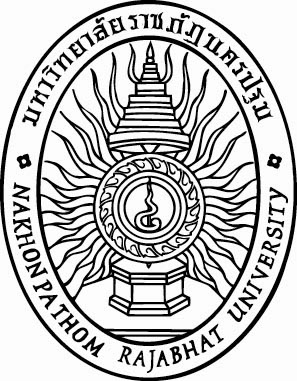 รายงานผลการดำเนินงาน (มคอ.7)หลักสูตร................................... พ.ศ. ...........คณะ..............................มหาวิทยาลัยราชภัฏนครปฐมประจำปีการศึกษา 2558(1 มิถุนายน 2557 – 31 กรกฎาคม 2558)วัน เดือน ปี ที่รายงานหลักสูตร.................................สาขาวิชา....................(หลักสูตรใหม่/ปรับปรุง/หลักสูตรนานาชาติ/หลักสูตรภาษาอังกฤษ)พ.ศ. ..............(ระบุที่ปรับปรุงหลักสูตร/หลักสูตรใหม่)สาขาวิชา.......................................คณะ............................มหาวิทยาลัยราชภัฏนครปฐมคำนำสารบัญบทสรุปผู้บริหารบรรยายสรุปภาพรวมของผลการประเมินตนเองเพื่อนำเสนอข้อมูลสำหรับผู้บริหารใช้ประกอบการศึกษารายงานการประเมินตนเองของหลักสูตร ตามรายองค์ประกอบโดยบรรยายในเชิงปริมาณและเชิงคุณภาพ นำเสนอจุดเด่น จุดที่ควรพัฒนา และข้อเสนอแนะในการพัฒนา พร้อมทั้งนำเสนอแนวทางพัฒนาเร่งด่วน 3 – 5 ข้อ ในฐานะที่ท่านเป็นหัวหน้าหน่วยงาน โดยไม่ต้องคำนึงถึงข้อจำกัดด้านงบประมาณการรายงานผลการดำเนินงานของหลักสูตร ........................................พ.ศ.............คณะ........................................ มหาวิทยาลัยราชภัฏนครปฐมประจำปีการศึกษา ...........................  วันที่รายงาน.......................................หมวดที่1ข้อมูลทั่วไปรหัสหลักสูตร...................................................อาจารย์ประจำหลักสูตร (รายละเอียดตารางที่ 1.1-1, 1.1-2)อาจารย์ผู้สอน(อาจารย์ประจำภายในสถาบัน)(รายละเอียดตารางที่ 1.1-3)1.  …………………………….……………….2.   ……………………………….…………….3.   ……………………………………...…….. 4.   ……………………………………………..5.  ……………………………………………6.  …………………………….……………….7.   ……………………………….…………….8.   ……………………………………...…….. 9.   ……………………………………………..10.  ……………………………………………อาจารย์ผู้สอน(อาจารย์พิเศษภายนอกสถาบัน) (รายละเอียดตารางที่ 1.1-4)1.  …………………………….……………….2.   ……………………………….…………….3.   ……………………………………...…….. 4.   ……………………………………………..5.  ……………………………………………6.  …………………………….……………….7.   ……………………………….…………….8.   ……………………………………...…….. 9.   ……………………………………………..10.  ……………………………………………สถานที่จัดการเรียนการสอน …………………………….ตัวบ่งชี้ 1.1 การกำกับมาตรฐานหมายเหตุหลักสูตรระดับปริญญาตรี ประเมินองค์ประกอบที่ 1 ตามเกณฑ์การประเมิน ข้อ 1 ข้อ 2  ข้อ 11 และ ข้อ 12 เกณฑ์การประเมินข้อ 4 ข้อ 5 ข้อ 6 ข้อ 7 และข้อ 9 กรณีที่คุณสมบัติ/ภาระงานของอาจารย์ประจำหลักสูตร อาจารย์ผู้สอน อาจารย์ที่ปรึกษาวิทยานิพนธ์หลัก และอาจารย์ที่ปรึกษาวิทยานิพนธ์ร่วม ไม่เป็นไปตามเกณฑ์ให้ระบุการขออนุมัติจากสภามหาวิทยาลัยด้วยสรุปผลการประเมินตนเอง ผลการวิเคราะห์จุดเด่นและโอกาสในการพัฒนา จุดเด่น1.2.3.โอกาสในการพัฒนา1.2.3.หมวดที่ 2บัณฑิตข้อมูลนักศึกษาหมายเหตุ นักศึกษาที่อยู่เกินกว่าอายุของหลักสูตร ให้นับรวมอยู่ในช่องนักศึกษาตกค้างปัจจัยที่มีผลกระทบต่อจำนวนนักศึกษา …………………………………................................……………………………………..........................................................…............................................................................................................จำนวนผู้สำเร็จการศึกษาปัจจัยที่มีผลกระทบต่อการสำเร็จการศึกษา ……………………………..............................…................……………………...……………………………………………………………………………………………………………...……………………………………ตัวบ่งชี้ที่ 2.1  คุณภาพบัณฑิตตามกรอบมาตรฐานคุณวุฒิ ระดับอุดมศึกษาแห่งชาติการเก็บข้อมูล 		:	ปีการศึกษา 2558คุณภาพของบัณฑิตปริญญาตรี/โท/เอก รุ่นจบปีการศึกษา 2557เกณฑ์การประเมิน	ใช้ค่าเฉลี่ยของคะแนนประเมินบัณฑิต (คะแนนเต็ม 5)สรุปผลการประเมินตนเอง : การบรรลุเป้าหมายผลการวิเคราะห์จุดเด่นและโอกาสในการพัฒนา จุดเด่น1.2.โอกาสในการพัฒนา1.2.ตัวบ่งชี้ที่ 2.2(ปริญญาตรี)ร้อยละของบัณฑิตปริญญาตรีที่ได้งานทำหรือประกอบอาชีพอิสระภายใน 1 ปี  รุ่นจบปีการศึกษา 2557การเก็บข้อมูล 		:	ปีการศึกษา 2558วันที่สำรวจ ………………………   เกณฑ์การประเมินแปลงค่าร้อยละบัณฑิตปริญญาตรีที่ได้งานทำหรือประกอบอาชีพอิสระภายใน 1 ปีเป็นคะแนนระหว่าง 0-5 กำหนดให้คะแนนเต็ม 5  =  ร้อยละ 100สรุปผลการประเมินตนเอง การวิเคราะห์ผลที่ได้วิเคราะห์ผลการเปลี่ยนแปลงหรือแนวโน้มของการได้งานทำ โดยใช้ข้อมูลภาวะตลาดแรงงาน ภาวะเศรษฐกิจ และการเปรียบเทียบกับข้อมูลที่ผ่านมาและสถาบันอื่นที่เปิดสอนสาขา/สาขาวิชาเดียวกัน เพื่อเป็นข้อมูลในการพัฒนา/ปรับปรุงหลักสูตรผลการวิเคราะห์จุดเด่นและโอกาสในการพัฒนา จุดเด่น1.2.โอกาสในการพัฒนา1.2.ตัวบ่งชี้ที่ 2.2  (ปริญญาโท) ผลงานของนักศึกษาและผู้สำเร็จการศึกษาระดับปริญญาที่ได้รับการตีพิมพ์หรือเผยแพร่ การเก็บข้อมูล 		:	ปีปฏิทิน 2558สรุปผลงานของนักศึกษาและผู้สำเร็จการศึกษาในระดับปริญญาโทที่ได้รับการตีพิมพ์และหรือเผยแพร่เกณฑ์การประเมิน	แปลงค่าร้อยละของผลร่วมถ่วงน้ำหนักของผลงานที่ตีพิมพ์เผยแพร่ต่อผู้สำเร็จการศึกษาเป็นคะแนนระหว่าง 0-5 กำหนดให้คะแนนเต็ม 5  =  ร้อยละ 40  ขึ้นไปสรุปผลการประเมินตนเอง ผลการวิเคราะห์จุดเด่นและโอกาสในการพัฒนา จุดเด่น1.2.โอกาสในการพัฒนา1.2.ตัวบ่งชี้ที่ 2.2 (ปริญญาเอก) ผลงานของนักศึกษาและผู้สำเร็จการศึกษาในระดับปริญญาเอกที่ได้รับการตีพิมพ์หรือเผยแพร่ การเก็บข้อมูล 		:	ปีปฏิทิน 2558เกณฑ์การประเมิน	แปลงค่าค่าร้อยละของผลรวมถ่วงน้ำหนักของผลงานที่ตีพิมพ์เผยแพร่ต่อผู้สำเร็จการศึกษา เป็นคะแนนระหว่าง 0-5 กำหนดให้เป็นคะแนนเต็ม 5   =   ร้อยละ 80  ขึ้นไปสรุปผลการประเมินตนเอง ผลการวิเคราะห์จุดเด่นและโอกาสในการพัฒนา จุดเด่น1.2.โอกาสในการพัฒนา1.2.สรุปผลการประเมินตนเอง องค์ประกอบที่ 2 : 	บัณฑิตผลการวิเคราะห์จุดเด่นและโอกาสในการพัฒนา  องค์ประกอบที่ 2จุดเด่น1.2.3.โอกาสในการพัฒนา1.2.3.หมวดที่ 3นักศึกษาตัวบ่งชี้ที่ 3.1 การรับนักศึกษาผู้รับผิดชอบตัวบ่งชี้ 	: 	(ระบุชื่อผู้รับผิดชอบ)การเก็บข้อมูล 		:	ปีการศึกษา 2558	ระบบการรับนักศึกษาและระบบการเตรียมความพร้อมก่อนเข้าศึกษาเกณฑ์การประเมินสรุปผลการประเมินตนเอง ผลการวิเคราะห์จุดเด่นและโอกาสในการพัฒนา จุดเด่น1.2.โอกาสในการพัฒนา1.2.ตัวบ่งชี้ที่ 3.2  การส่งเสริมและพัฒนานักศึกษาผู้รับผิดชอบตัวบ่งชี้ 	: 	(ระบุชื่อผู้รับผิดชอบ)การเก็บข้อมูล 		:	ปีการศึกษา 2558	การควบคุมการดูแลการให้คำปรึกษาวิชาการและแนะแนวแก่นักศึกษาในระดับปริญญาตรีและการพัฒนาศักยภาพนักศึกษาและการเสริมสร้างทักษะการเรียนรู้ในศตวรรษที่ 21	การควบคุมการดูแลการให้คำปรึกษาวิทยานิพนธ์ในระดับบัณฑิตศึกษาเกณฑ์การประเมินสรุปผลการประเมินตนเอง ผลการวิเคราะห์จุดเด่นและโอกาสในการพัฒนา จุดเด่น1.2.โอกาสในการพัฒนา1.2.ตัวบ่งชี้ที่ 3.3  ผลที่เกิดกับนักศึกษาผู้รับผิดชอบตัวบ่งชี้ : (ระบุชื่อผู้รับผิดชอบ)	อัตราการคงอยู่ของนักศึกษา	การสำเร็จการศึกษา	ความพึงพอใจและผลการจัดการข้อร้องเรียนของนักศึกษาเกณฑ์การประเมินสรุปผลการประเมินตนเอง ผลการวิเคราะห์จุดเด่นและโอกาสในการพัฒนา จุดเด่น1.2.โอกาสในการพัฒนา1.2.สรุปผลการประเมินตนเอง องค์ประกอบที่ 3 : 	นักศึกษาผลการวิเคราะห์จุดเด่นและโอกาสในการพัฒนา  องค์ประกอบที่ 3จุดเด่น1.2.3.โอกาสในการพัฒนา1.2.3.หมวดที่ 4อาจารย์ตัวบ่งชี้ที่ 4.1  การบริหารและพัฒนาอาจารย์ผู้รับผิดชอบตัวบ่งชี้ 	: 	(ระบุชื่อผู้รับผิดชอบ)การเก็บข้อมูล 		:	ปีการศึกษา 2558	การรับและแต่งตั้งอาจารย์ประจำหลักสูตรและการบริหารส่งเสริมและพัฒนาอาจารย์เกณฑ์การประเมินสรุปผลการประเมินตนเอง ผลการวิเคราะห์จุดเด่นและโอกาสในการพัฒนา จุดเด่น1.2.โอกาสในการพัฒนา1.2. ตัวบ่งชี้ที่ 4.2  คุณภาพอาจารย์ผู้รับผิดชอบตัวบ่งชี้ : (ระบุชื่อผู้รับผิดชอบ)	4.2.1 ร้อยละของอาจารย์ประจำหลักสูตรที่มีคุณวุฒิปริญญาเอก ปีการศึกษา 2558เกณฑ์การประเมิน	แปลงค่าร้อยละของอาจารย์ประจำหลักสูตรที่มีคุณวุฒิปริญญาเอกเป็นคะแนนระหว่าง  0-5หลักสูตรระดับปริญญาตรีค่าร้อยละของอาจารย์ประจำหลักสูตรที่มีคุณวุฒิปริญญาเอกที่กำหนดให้เป็นคะแนนเต็ม  5  =  ร้อยละ  20  ขึ้นไปหลักสูตรระดับปริญญาโทค่าร้อยละของอาจารย์ประจำหลักสูตรที่มีคุณวุฒิปริญญาเอกที่กำหนดให้เป็นคะแนนเต็ม  5  =  ร้อยละ  60  ขึ้นไปหลักสูตรระดับปริญญาเอกค่าร้อยละของอาจารย์ประจำหลักสูตรที่มีคุณวุฒิปริญญาเอกที่กำหนดให้เป็นคะแนนเต็ม  5  =  ร้อยละ  100สรุปผลการประเมินตนเอง ผลการวิเคราะห์จุดเด่นและโอกาสในการพัฒนา จุดเด่น1.2.โอกาสในการพัฒนา1.2. 	4.2.2 ร้อยละของอาจารย์ประจำหลักสูตรที่ดำรงตำแหน่งทางวิชาการ  ปีการศึกษา 2558เกณฑ์การประเมิน	แปลงค่าร้อยละของอาจารย์ประจำหลักสูตรที่ดำรงตำแหน่งทางวิชาการเป็นคะแนนระหว่าง  0-5หลักสูตรระดับปริญญาตรี	ค่าร้อยละของอาจารย์ประจำหลักสูตรที่ดำรงตำแหน่งผู้ช่วยศาสตราจารย์ รองศาสตราจารย์ และศาสตราจารย์ รวมกันที่กำหนดให้เป็นคะแนนเต็ม  5  =  ร้อยละ  60  ขึ้นไปหลักสูตรระดับปริญญาโท	ค่าร้อยละของอาจารย์ประจำหลักสูตรที่ดำรงตำแหน่งผู้ช่วยศาสตราจารย์ รองศาสตราจารย์ และศาสตราจารย์ รวมกันที่กำหนดให้เป็นคะแนนเต็ม  5  =  ร้อยละ  80  ขึ้นไปหลักสูตรระดับปริญญาเอก	ค่าร้อยละของอาจารย์ประจำหลักสูตรที่ดำรงตำแหน่งผู้ช่วยศาสตราจารย์ รองศาสตราจารย์ และศาสตราจารย์ รวมกันที่กำหนดให้เป็นคะแนนเต็ม  5  =  ร้อยละ  100สรุปผลการประเมินตนเอง ผลการวิเคราะห์จุดเด่นและโอกาสในการพัฒนา จุดเด่น1.2.โอกาสในการพัฒนา1.2. 4.2.3 ผลงานวิชาการของอาจารย์ประจำหลักสูตรการเก็บข้อมูล 		:	ปีปฏิทิน 2558เกณฑ์การประเมินหลักสูตรระดับปริญญาตรี	ค่าร้อยละของผลรวมถ่วงน้ำหนักของผลงานวิชาการของอาจารย์ประจำหลักสูตรที่กำหนดให้เป็นคะแนนเต็ม  5  =  ร้อยละ  20  ขึ้นไปหลักสูตรระดับปริญญาโท	ค่าร้อยละของผลรวมถ่วงน้ำหนักของผลงานวิชาการของอาจารย์ประจำหลักสูตรที่กำหนดให้เป็นคะแนนเต็ม  5  =  ร้อยละ  40  ขึ้นไปหลักสูตรระดับปริญญาเอกค่าร้อยละของผลรวมถ่วงน้ำหนักของผลงานวิชาการของอาจารย์ประจำหลักสูตรที่กำหนดให้เป็นคะแนนเต็ม  5  =  ร้อยละ  60  ขึ้นไปสรุปผลการประเมินตนเอง ผลการวิเคราะห์จุดเด่นและโอกาสในการพัฒนา จุดเด่น1.2.โอกาสในการพัฒนา1.2. 4.2.4 จำนวนบทความของอาจารย์ประจำหลักสูตรปริญญาเอกที่ได้รับการอ้างอิงในฐานข้อมูล TCI และ Scopus ต่อจำนวนอาจารย์ประจำหลักสูตร (เฉพาะปริญญาเอก)การเก็บข้อมูล 		:	ปีปฏิทิน2558เกณฑ์การประเมิน	กลุ่มสาขาวิชา  วิทยาศาสตร์และเทคโนโลยี		อัตราส่วนจำนวนบทความที่ได้รับการอ้างอิงต่อจำนวนอาจารย์ประจำหลักสูตรที่กำหนดให้เป็นคะแนนเต็ม  5  =  2.5	กลุ่มสาขาวิชา  วิทยาศาสตร์สุขภาพ		อัตราส่วนจำนวนบทความที่ได้รับการอ้างอิงต่อจำนวนอาจารย์ประจำหลักสูตรที่กำหนดให้เป็นคะแนนเต็ม  5  =  3.0กลุ่มสาขาวิชา  มนุษยศาสตร์และสังคมศาสตร์		อัตราส่วนจำนวนบทความที่ได้รับการอ้างอิงต่อจำนวนอาจารย์ประจำหลักสูตรที่กำหนดให้เป็นคะแนนเต็ม  5  =  0.25สรุปผลการประเมินตนเอง ผลการวิเคราะห์จุดเด่นและโอกาสในการพัฒนา จุดเด่น1.2.โอกาสในการพัฒนา1.2. ตัวบ่งชี้ที่ 4.3  ผลที่เกิดกับอาจารย์ผู้รับผิดชอบตัวบ่งชี้ : (ระบุชื่อผู้รับผิดชอบ)	อัตราการคงอยู่ของอาจารย์		ความพึงพอใจของอาจารย์เกณฑ์การประเมินสรุปผลการประเมินตนเอง ผลการวิเคราะห์จุดเด่นและโอกาสในการพัฒนา จุดเด่น1.2.โอกาสในการพัฒนา1.2.สรุปผลการประเมินตนเอง องค์ประกอบที่ 4 : อาจารย์ผลการวิเคราะห์จุดเด่นและโอกาสในการพัฒนา องค์ประกอบที่ 4จุดเด่น1.2.3.โอกาสในการพัฒนา1.2.3.หมวดที่ 5ข้อมูลผลการเรียนรายวิชาของหลักสูตรและคุณภาพการสอนในหลักสูตรข้อมูลผลการเรียนรายวิชาของหลักสูตรสรุปผลรายวิชาศึกษาทั่วไปที่เปิดสอนในภาค/ปีการศึกษา(นำมาจาก มคอ5 ของแต่ละวิชา)สรุปผลรายวิชาเฉพาะที่เปิดสอนในภาค/ปีการศึกษา(นำมาจาก มคอ5 ของแต่ละวิชา)ตัวบ่งชี้ที่ 5.1  สาระของรายวิชาในหลักสูตรผู้รับผิดชอบตัวบ่งชี้ 	: 	(ระบุชื่อผู้รับผิดชอบ)การเก็บข้อมูล 		:	ปีการศึกษา 2558	การออกแบบหลักสูตรและสาระรายวิชาในหลักสูตรและการปรับปรุงหลักสูตรให้ทันสมัยตามความก้าวหน้าในศาสตร์สาขาวิชานั้นๆเกณฑ์การประเมินสรุปผลการประเมินตนเอง ผลการวิเคราะห์จุดเด่นและโอกาสในการพัฒนา จุดเด่น1.2.โอกาสในการพัฒนา1.2.ตัวบ่งชี้ที่ 5.2  การวางระบบผู้สอนและกระบวนการจัดการเรียนการสอนผู้รับผิดชอบตัวบ่งชี้ 	: 	(ระบุชื่อผู้รับผิดชอบ)การเก็บข้อมูล 		:	ปีการศึกษา 2558	การกำหนดผู้สอนและการกำกับ ติดตาม และตรวจสอบการจัดทำแผนการเรียนรู้ (มคอ.3 และ มคอ.4) และการจัดการเรียนการสอน 	การจัดการเรียนการสอนในระดับปริญญาตรีที่มีการบูรณาการกับการวิจัย การบริการวิชาการทางสังคม และการทำนุบำรุงศิลปะและวัฒนธรรม	การควบคุมหัวข้อวิทยานิพนธ์และการค้นคว้าอิสระในระดับบัณฑิตศึกษา ให้สอดคล้องกับสาขาวิชาและความก้าวหน้าของศาสตร์	การแต่งตั้งอาจารย์ที่ปรึกษาวิทยานิพนธ์และการค้นคว้าอิสระในระดับบัณฑิตศึกษา ที่มีความเชี่ยวชาญสอดคล้องหรือสัมพันธ์กับหัวข้อวิทยานิพนธ์	การช่วยเหลือ กำกับ ติดตามในการทำวิทยานิพนธ์และการค้นคว้าอิสระ และการตีพิมพ์ผลงานในระดับบัณฑิตศึกษาเกณฑ์การประเมินสรุปผลการประเมินตนเอง ผลการวิเคราะห์จุดเด่นและโอกาสในการพัฒนา จุดเด่น1.2.โอกาสในการพัฒนา1.2.ตัวบ่งชี้ที่ 5.3 การประเมินผู้เรียนผู้รับผิดชอบตัวบ่งชี้ 	: 	(ระบุชื่อผู้รับผิดชอบ)การเก็บข้อมูล 		:	ปีการศึกษา 2558	การประเมินผลการเรียนรู้ตามกรอบมาตรฐานคุณวุฒิระดับอุดมศึกษาแห่งชาติ การตรวจสอบการประเมินผลการเรียนรู้ของนักศึกษา การกำกับการประเมินการจัดการเรียนการสอนและประเมินหลักสูตร(มคอ.5, 6 และ 7) การประเมินวิทยานิพนธ์และการค้นคว้าอิสระในระดับบัณฑิตศึกษาเกณฑ์การประเมินสรุปผลการประเมินตนเอง ผลการวิเคราะห์จุดเด่นและโอกาสในการพัฒนา จุดเด่น1.2.โอกาสในการพัฒนา1.2.ตัวบ่งชี้ที่ 5.4 ผลการดำเนินงานตามกรอบมาตรฐานคุณวุฒิระดับอุดมศึกษาแห่งชาติ ผู้รับผิดชอบตัวบ่งชี้ 	: 	(ระบุชื่อผู้รับผิดชอบ)การเก็บข้อมูล 		:	ปีการศึกษา 2558เกณฑ์การประเมิน	มีการดำเนินดำเนินงานน้อยกว่าร้อยละ 80 ของตัวบ่งชี้ผลการดำเนินงานที่ระบุไว้ในแต่ละปี มีคะแนนเท่ากับ 0	มีการดำเนินงานร้อยละ 80 ของตัวบ่งชี้ผลการดำเนินงานที่ระบุไว้ในแต่ละปี มีค่าคะแนนเท่ากับ 3.50	มีการดำเนินงานร้อยละ 80.01-89.99 ของตัวบ่งชี้ผลการดำเนินงานที่ระบุไว้ในแต่ละปี มีค่าคะแนนเท่ากับ 4.00	มีการดำเนินงานร้อยละ 90.00 – 94.99 ของตัวบ่งชี้ผลการดำเนินงานที่ระบุไว้ในแต่ละปี มีค่าคะแนนเท่ากับ 4.50	มีการดำเนินงานร้อยละ 95.00 – 99.99 ของตัวบ่งขี้ผลการดำเนินงานที่ระบุไว้ในแต่ละปี มีค่าคะแนนเท่ากับ 4.75	มีการดำเนินงานร้อยละ 100 ของตัวบ่งชี้ผลการดำเนินงานที่ระบุไว้ในแต่ละปี มีค่าคะแนนเท่ากับ 5สรุปผลการประเมินตนเอง ผลการวิเคราะห์จุดเด่นและโอกาสในการพัฒนา จุดเด่น1.2.โอกาสในการพัฒนา1.2.การบริหารหลักสูตรการวิเคราะห์รายวิชาที่มีผลการเรียนไม่ปกติ(นำมาจาก มคอ.5 ของแต่ละวิชา)รายวิชาที่ไม่ได้เปิดสอนในปีการศึกษา (นำมาจากตารางสอนในภาคนั้นๆ)รายวิชาที่สอนเนื้อหาไม่ครบในปีการศึกษา (นำมาจาก มคอ.5 ของแต่ละวิชา)คุณภาพของการสอนการประเมินรายวิชาที่เปิดสอนในปีที่รายงานรายวิชาที่มีการประเมินคุณภาพการสอน และแผนการปรับปรุงจากผลการประเมิน(นำมาจาก มคอ5 แต่ละวิชา)ผลการประเมินคุณภาพการสอนโดยรวม……………………………………………………………….............…………………………………………………….....................................................................................................................................ประสิทธิผลของกลยุทธ์การสอน การปฐมนิเทศอาจารย์ใหม่การปฐมนิเทศเพื่อชี้แจงหลักสูตร มี 	ไม่มี จำนวนอาจารย์ใหม่ ………………………. จำนวนอาจารย์ที่เข้าร่วมปฐมนิเทศ …………………กิจกรรมการพัฒนาวิชาชีพของอาจารย์และบุคลากรสายสนับสนุน
สรุปผลการประเมินตนเอง องค์ประกอบที่ 5 : หลักสูตร การเรียนการสอน การประเมินผู้เรียนผลการวิเคราะห์จุดเด่นและโอกาสในการพัฒนา องค์ประกอบที่ 5จุดเด่น1.2.3.โอกาสในการพัฒนา1.2.3.หมวดที่ 6การบริหารหลักสูตรตัวบ่งชี้ที่ 6.1  สิ่งสนับสนุนการเรียนรู้ผู้รับผิดชอบตัวบ่งชี้ 	: 	(ระบุชื่อผู้รับผิดชอบ)การเก็บข้อมูล 		:	ปีการศึกษา 2558ระบบการดำเนินงานของภาควิชา/คณะ/สถาบันโดยมีส่วนร่วมของอาจารย์ประจำหลักสูตรเพื่อให้มีสิ่งสนับสนุนการเรียนรู้ จำนวนสิ่งสนับสนุนการเรียนรู้ที่เพียงพอและเหมาะสมต่อการจัดการเรียนการสอน กระบวนการปรับปรุงตามผลการประเมินความพึงพอใจของนักศึกษาและอาจารย์ต่อสิ่งสนับสนุนการเรียนรู้เกณฑ์การประเมินสรุปผลการประเมินตนเอง ผลการวิเคราะห์จุดเด่นและโอกาสในการพัฒนา จุดเด่น1.2.โอกาสในการพัฒนา1.2.สรุปผลการประเมินตนเอง องค์ประกอบที่ 6 : สิ่งสนับสนุนการเรียนรู้ผลการวิเคราะห์จุดเด่นและโอกาสในการพัฒนา  องค์ประกอบที่ 6จุดเด่น1.2.3.โอกาสในการพัฒนา1.2.3.หมวดที่ 7ข้อคิดเห็น และข้อเสนอแนะเกี่ยวกับคุณภาพหลักสูตรจากผู้ประเมินสรุปการประเมินหลักสูตรการประเมินจากผู้ที่สำเร็จการศึกษา  (รายงานตามปีที่สำรวจ) วันที่สำรวจ ............................. การประเมินจากผู้มีส่วนเกี่ยวข้อง (ผู้ใช้บัณฑิต)หมวดที่ 8แผนการดำเนินการเพื่อพัฒนาหลักสูตรความก้าวหน้าของการดำเนินงานตามแผนที่เสนอในรายงานของปีที่ผ่านมาข้อเสนอในการพัฒนาหลักสูตรข้อเสนอในการปรับโครงสร้างหลักสูตร (จำนวนหน่วยกิต รายวิชาแกน รายวิชาเลือกฯ)      ……………………..................................…………………………………………………………………………………      ……………………..................................…………………………………………………………………………………ข้อเสนอในการเปลี่ยนแปลงรายวิชา (การเปลี่ยนแปลง เพิ่มหรือลดเนื้อหาในรายวิชา การเปลี่ยนแปลงวิธีการสอนและการประเมินสัมฤทธิผลรายวิชาฯ)……………………..................................………………………………………………………………………………………………………..................................…………………………………………………………………………………กิจกรรมการพัฒนาคณาจารย์และบุคลากรสายสนับสนุน    ……………………..................................………………………………………………………………………………………………………..................................…………………………………………………………………………………แผนปฏิบัติการใหม่สำหรับปี .................ระบุแผนการปฏิบัติการแต่ละแผน วันที่คาดว่าจะสิ้นสุดแผน และผู้รับผิดชอบ ………………………………………………………………………………………………………………………………………………………………………………………………………………………………………………………………………………………………………………………………………………………………………………………………………………………………………………………………………………แบบรับรองความถูกต้องสมบูรณ์ของข้อมูลขอรับรองว่าข้อมูลที่นำเสนอในรายงานฉบับนี้ได้มีการดำเนินการจริง 1. เป็นอาจารย์ประจำหลักสูตรนี้เพียงหลักสูตรเดียว โดยไม่ได้ประจำหลักสูตรอื่นๆ อีก 2. มีประสบการณ์ผลงานวิจัย        (ระบุชื่อเจ้าของผลงาน ชื่อผลงาน ปีที่พิมพ์และแหล่งตีพิมพ์เผยแพร่ผลงาน)	อาจารย์ประจำหลักสูตรคนที่ 1		1. ...................................................................................................		2. ...................................................................................................		3. ...................................................................................................อาจารย์ประจำหลักสูตรคนที่ 2		1. ...................................................................................................		2. ...................................................................................................		3. ...................................................................................................	อาจารย์ประจำหลักสูตรคนที่ 3		1. ...................................................................................................		2. ...................................................................................................		3. ...................................................................................................อาจารย์ประจำหลักสูตรคนที่ 4		1. ...................................................................................................		2. ...................................................................................................		3. ...................................................................................................	อาจารย์ประจำหลักสูตรคนที่ 5		1. ...................................................................................................		2. ...................................................................................................		3. ................................................................................................... 3. เป็นอาจารย์ที่ปรึกษาวิทยานิพนธ์หรือการค้นคว้าอิสระ          โดยมีนักศึกษาอยู่ในความดูแลปีการศึกษานี้จำนวนทั้งสิ้น  ........ คน         (ระบุชื่อนักศึกษา ชื่อวิทยานิพนธ์/การค้นคว้าอิสระ)อาจารย์ผู้รับผิดชอบหลักสูตร : ______________________________________________________ลายเซ็น : ______________________________________ วันที่รายงาน : ____________________ประธานหลักสูตร : _______________________________________________________________ลายเซ็น : ______________________________________ วันที่รายงาน : ____________________เห็นชอบโดย : ________________________________________(หัวหน้าภาควิชา)ลายเซ็น : ______________________________________ วันที่รายงาน : ____________________เห็นชอบโดย : ________________________________________(คณบดี)ลายเซ็น : ______________________________________ วันที่รายงาน : ____________________เอกสารประกอบรายงาน1. สำเนารายงานรายวิชาทุกวิชา2. วิธีการให้คะแนนตามกำหนดเกณฑ์มาตรฐานที่ใช้ในการประเมิน3. ข้อสรุปผลการประเมินของบัณฑิตที่จบการศึกษาในปีที่ประเมิน4. ข้อสรุปผลการประเมินจากบุคคลภายนอก (ถ้ามี)5. ข้อสรุปผลการประเมินบัณฑิตจากผู้ใช้บัณฑิต (ถ้ามี)ตารางประกอบการเก็บข้อมูลการประเมินระดับหลักสูตรองค์ประกอบที่ 1 การกำกับมาตรฐานตารางที่ 1.1-1 จำนวนอาจารย์ประจำหลักสูตร (ตามที่เสนอใน มคอ. 2)ตารางที่ 1.1-2 จำนวนอาจารย์ประจำหลักสูตร (ปัจจุบัน-กรณีมีการเปลี่ยนแปลงจาก มคอ. 2)ตารางที่ 1.1-3 จำนวนอาจารย์ผู้สอน ที่เป็นอาจารย์ประจำในมหาวิทยาลัยราชภัฏนครปฐม ปีการศึกษา 2557ตารางที่ 1.1-4 จำนวนอาจารย์ผู้สอน ที่เป็นอาจารย์พิเศษจากภายนอกมหาวิทยาลัยปีการศึกษา 2557ตารางที่ 1.1-5 จำนวนอาจารย์ที่ปรึกษาวิทยานิพนธ์หลัก/การค้นคว้าอิสระ ปีการศึกษา 2557ตารางที่ 1.1-6 จำนวนอาจารย์ที่ปรึกษาวิทยานิพนธ์ร่วม ปีการศึกษา 2557ตารางที่ 1.1-7 จำนวนอาจารย์ผู้สอบวิทยานิพนธ์ ปีการศึกษา 2557ตารางที่ 1.1-8 การตีพิมพ์เผยแพร่ผลงานของผู้สำเร็จการศึกษา ปีปฏิทิน พ.ศ. 2557ตารางที่ 1.1-9ผลงานวิจัยของอาจารย์ที่ปรึกษาวิทยานิพนธ์และการค้นคว้าอิสระ นับรวมผลงาน 5 ปีย้อนหลังตารางที่ 1.1-10 การดำเนินงานให้เป็นไปตามตัวบ่งชี้ผลการดำเนินงานเพื่อการประกันคุณภาพหลักสูตรและการเรียนการสอนตามกรอบมาตรฐานคุณวุฒิระดับอุดมศึกษาแห่งชาติ ประจำปีการศึกษา 2557องค์ประกอบที่ 2 บัณฑิตตัวบ่งชี้ 2.2 (ปริญญาโท) ผลงานของนักศึกษาและผู้สำเร็จการศึกษาในระดับปริญญาโทที่ได้รับการตีพิมพ์หรือเผยแพร่ตารางที่ 2.2-1 บทความฉบับสมบูรณ์ที่ตีพิมพ์ในลักษณะใดลักษณะหนึ่งปี พ.ศ. 2557(1 ม.ค.57-31 ธ.ค.57) (ค่าน้ำหนัก 0.10)ตารางที่ 2.2-2บทความฉบับสมบูรณ์ที่ตีพิมพ์ในรายงานสืบเนื่องจากการประชุมวิชาการระดับชาติปี พ.ศ. 2557(1 ม.ค.57-31 ธ.ค.57) (ค่าน้ำหนัก 0.20)ตารางที่ 2.2-3บทความฉบับสมบูรณ์ที่ตีพิมพ์ในรายงานสืบเนื่องจากการประชุมวิชาการปี พ.ศ. 2557(1 ม.ค.57-31 ธ.ค.57) (ค่าน้ำหนัก 0.40)ตารางที่ 2.2-4บทความที่ตีพิมพ์ในวารสารวิชาการะดับชาติที่ปรากฏในฐานข้อมูลTCI กลุ่มที่ 2ปี พ.ศ. 2557(1 ม.ค.57-31 ธ.ค.57) (ค่าน้ำหนัก 0.60)ตารางที่ 2.2-5บทความที่ตีพิมพ์ในวารสารวิชาการระดับนานาชาติที่ไม่อยู่ในฐานข้อมูล ปี พ.ศ. 2557(1 ม.ค.57-31 ธ.ค.57) (ค่าน้ำหนัก 0.80)ตารางที่ 2.2-6บทความที่ตีพิมพ์ในวารสารวิชาการระดับนานาชาติที่ปรากฎในฐานข้อมูลระดับนานาชาติปี พ.ศ. 2557(1 ม.ค.57-31 ธ.ค.57) (ค่าน้ำหนัก 1.00)ตารางที่ 2.2-7งานสร้างสรรค์ที่มีการเผยแพร่ ปี พ.ศ. 2557(1 ม.ค.57-31 ธ.ค.57) ตัวบ่งชี้ 2.2 (ปริญญาเอก) ผลงานของนักศึกษาและผู้สำเร็จการศึกษาในระดับปริญญาเอกที่ได้รับการตีพิมพ์หรือเผยแพร่ตารางที่ 2.2-8บทความฉบับสมบูรณ์ที่ตีพิมพ์ในรายงานสืบเนื่องจากการประชุมวิชาการระดับชาติปี พ.ศ. 2557(1 ม.ค.57-31 ธ.ค.57) (ค่าน้ำหนัก 0.20)ตารางที่ 2.2-9บทความฉบับสมบูรณ์ที่ตีพิมพ์ในรายงานสืบเนื่องจากการประชุมวิชาการปี พ.ศ. 2557(1 ม.ค.57-31 ธ.ค.57) (ค่าน้ำหนัก 0.40)ตารางที่ 2.2-10บทความที่ตีพิมพ์ในวารสารวิชาการที่ปรากฏในฐานข้อมูล TCI กลุ่มที่ 2ปี พ.ศ. 2557(1 ม.ค.57-31 ธ.ค.57) (ค่าน้ำหนัก 0.60)ตารางที่ 2.2-11บทความวิจัยที่ตีพิมพ์ในวารสารวิชาการระดับนานาชาติที่ไม่อยู่ในฐานข้อมูล ปี พ.ศ. 2557(1 ม.ค.57-31 ธ.ค.57) (ค่าน้ำหนัก 0.80)ตารางที่ 2.2-12บทความวิจัยที่ตีพิมพ์ในวารสารวิชาการระดับนานาชาติที่ปรากฏในฐานข้อมูลระดับนานาชาติปี พ.ศ. 2557(1 ม.ค.57-31 ธ.ค.57) (ค่าน้ำหนัก 1.00)ตารางที่ 2.2-13งานสร้างสรรค์ที่มีการเผยแพร่ ปี พ.ศ. 2557(1 ม.ค.57-31 ธ.ค.57) องค์ประกอบที่ 4 อาจารย์ตัวบ่งชี้ที่ 4.2 คุณภาพอาจารย์ตารางที่ 4.2-1บทความวิจัยหรือบทความวิชาการฉบับสมบูรณ์ที่ตีพิมพ์ในรายงานสืบเนื่องจากการประชุมวิชาการปี พ.ศ. 2557(1 ม.ค.57-31 ธ.ค.57) (ค่าน้ำหนัก 0.20)ตารางที่ 4.2-2บทความวิจัยหรือบทความวิชาการฉบับสมบูรณ์ที่ตีพิมพ์และผลงานที่ได้รับการจดอนุสิทธิบัตรปี พ.ศ. 2557(1 ม.ค.57-31 ธ.ค.57) (ค่าน้ำหนัก 0.40)ตารางที่ 4.2-3บทความวิจัยหรือบทความวิชาการที่ตีพิมพ์ในวารสารวิชาการที่ปรากฏในฐานข้อมูล TCI กลุ่มที่ 2ปี พ.ศ. 2557(1 ม.ค.57-31 ธ.ค.57) (ค่าน้ำหนัก 0.60)ตารางที่ 4.2-4บทความวิจัยหรือบทความวิชาการที่ตีพิมพ์ในวารสารวิชาการระดับนานาชาติที่ไม่อยู่ในฐานข้อมูลปี พ.ศ. 2557(1 ม.ค.57-31 ธ.ค.57) (ค่าน้ำหนัก 0.80)ตารางที่ 4.2-5บทความวิจัยหรือบทความวิชาการที่ตีพิมพ์ในวารสารวิชาการระดับนานาชาติที่ปรากฏในฐานข้อมูลระดับนานาชาติและได้รับการรับรองในรูปแบบอื่นๆ      ปี พ.ศ. 2557(1 ม.ค.57-31 ธ.ค.57)(ค่าน้ำหนัก 1.00)ตารางที่ 4.2-6งานสร้างสรรค์ที่มีการเผยแพร่ ปี พ.ศ. 2557(1 ม.ค.57-31 ธ.ค.57) ตารางที่ 4.2-7บทความของอาจารย์ประจำหลักสูตรปริญญาเอกที่ได้รับการอ้างอิงในฐานข้อมูล TCI ต่อจำนวนอาจารย์ประจำหลักสูตรตารางที่ 4.2-8บทความของอาจารย์ประจำหลักสูตรปริญญาเอกที่ได้รับการอ้างอิงในฐานข้อมูล Scopus ต่อจำนวนอาจารย์ประจำหลักสูตรส่วนสรุปผลการประเมิน และทิศทางการพัฒนาสรุปผลการประเมินตารางที่...... การวิเคราะห์คุณภาพการศึกษาภายในระดับหลักสูตรทิศทางการพัฒนา3.1 เป้าหมายการดำเนินงานระยะสั้น ระยะกลาง และระยะยาวมหาวิทยาลัยฯ มีประเด็นที่จะต้องดำเนินการเร่งด่วนดังนี้ตารางที่ ... เป้าหมายการดำเนินงานระยะสั้น ระยะกลาง และระยะยาว3.2 แผนการพัฒนาที่สอดคล้องกับเป้าหมาย,มคอ. 2ปัจจุบันหมายเหตุ(ระบุครั้งที่/วันที่ผ่านสภามหาวิทยาลัย)1. 1. 2.  2.  3.3.4.4.5.5.เกณฑ์การประเมินเกณฑ์การประเมินผลการดำเนินงานหลักฐาน/  ตารางอ้างอิง1จำนวนอาจารย์ประจำหลักสูตรตารางที่ 1.1-1ตารางที่ 1.1-22คุณสมบัติของอาจารย์ประจำหลักสูตรตารางที่ 1.1-23คุณสมบัติของอาจารย์ผู้รับผิดชอบหลักสูตรตารางที่ 1.1-24คุณสมบัติของอาจารย์ผู้สอนตารางที่ 1.1-3ตารางที่ 1.1-45คุณสมบัติของอาจารย์ที่ปรึกษาวิทยานิพนธ์หลักและอาจารย์ที่ปรึกษาการค้นคว้าอิสระตารางที่ 1.1-56คุณสมบัติของอาจารย์ที่ปรึกษาวิทยานิพนธ์ร่วม(ถ้ามี)ตารางที่ 1.1-67คุณสมบัติของอาจารย์ผู้สอบวิทยานิพนธ์  ตารางที่ 1.1-78การตีพิมพ์เผยแพร่ผลงานของผู้สำเร็จการศึกษาตารางที่ 1.1-89ภาระงานอาจารย์ที่ปรึกษาวิทยานิพนธ์และการค้นคว้าอิสระในระดับบัณฑิตศึกษาตารางที่ 1.1-510อาจารย์ที่ปรึกษาวิทยานิพนธ์และการค้นคว้าอิสระในระดับบัณฑิตศึกษามีผลงานวิจัยอย่างต่อเนื่องและสม่ำเสมอตารางที่ 1.1-911การปรับปรุงหลักสูตรตามรอบระยะเวลาที่กำหนด(ระบุว่ามีการปรับปรุงหลักสูตรครั้งสุดท้ายเมื่อใด)12การดำเนินงานให้เป็นไปตามตัวบ่งชี้ผลการดำเนินงานเพื่อการประกันคุณภาพหลักสูตรและการเรียนการสอนตามกรอบมาตรฐานคุณวุฒิระดับอุดมศึกษาแห่งชาติตารางที่ 1.1-10ตัวบ่งชี้เป้าหมายผลการดำเนินงานการบรรลุเป้าหมาย1.1- ปริญญาตรี 4 ข้อ- บัณฑิตศึกษา 12 ข้อ................... ข้อ  บรรลุไม่บรรลุปีการศึกษาที่รับเข้า(ตั้งแต่ปีการศึกษาที่เริ่มใช้หลักสูตร)จำนวนนักศึกษาคงอยู่ (จำนวนจริง)ในแต่ละปีการศึกษาจำนวนนักศึกษาคงอยู่ (จำนวนจริง)ในแต่ละปีการศึกษาจำนวนนักศึกษาคงอยู่ (จำนวนจริง)ในแต่ละปีการศึกษาจำนวนนักศึกษาคงอยู่ (จำนวนจริง)ในแต่ละปีการศึกษาจำนวนนักศึกษาคงอยู่ (จำนวนจริง)ในแต่ละปีการศึกษาจำนวนนักศึกษาคงอยู่ (จำนวนจริง)ในแต่ละปีการศึกษาจำนวนนักศึกษาคงอยู่ (จำนวนจริง)ในแต่ละปีการศึกษาปีการศึกษาที่รับเข้า(ตั้งแต่ปีการศึกษาที่เริ่มใช้หลักสูตร)ชั้นปีที่ 1ชั้นปีที่ 2ชั้นปีที่ 3ชั้นปีที่ 4ชั้นปีที่ 5ชั้นปีที่ 6ตกค้าง25572556255525542553ปีการศึกษาที่สำเร็จการศึกษา56555453ค่าเฉลี่ยจำนวนจบในรุ่นจำนวนรับเข้าในรุ่นร้อยละของจำนวนที่รับเข้าในรุ่นลำดับที่ข้อมูลพื้นฐานประกอบตัวบ่งชี้ผลรวมค่าคะแนนจำนวนข้อที่ตอบค่าเฉลี่ยหลักฐาน/ตารางประกอบ1ผลการประเมินจากความพึงพอใจของนายจ้าง (เฉลี่ยจากเต็ม 5 คะแนน)  (1)ด้านคุณธรรมจริยธรรม  (2)ด้านความรู้  (3)ด้านทักษะทางปัญญา  (4)ด้านทักษะความสัมพันธ์ระหว่างบุคคล  (5)ด้านทักษะการวิเคราะห์เชิงตัวเลขการสื่อสารและการใช้เทคโนโลยีสารสนเทศ  (6) ตามที่องค์กรวิชาชีพกำหนด2จำนวนผู้สำเร็จการศึกษาในหลักสูตรทั้งหมด (คน)จำนวนผู้สำเร็จการศึกษาในหลักสูตรทั้งหมด (คน)จำนวนผู้สำเร็จการศึกษาในหลักสูตรทั้งหมด (คน)3จำนวนผู้สำเร็จการศึกษาในหลักสูตรที่ได้รับการประเมินคุณภาพตามกรอบมาตรฐานคุณวุฒิระดับอุดมศึกษาแห่งชาติ (คน)จำนวนผู้สำเร็จการศึกษาในหลักสูตรที่ได้รับการประเมินคุณภาพตามกรอบมาตรฐานคุณวุฒิระดับอุดมศึกษาแห่งชาติ (คน)จำนวนผู้สำเร็จการศึกษาในหลักสูตรที่ได้รับการประเมินคุณภาพตามกรอบมาตรฐานคุณวุฒิระดับอุดมศึกษาแห่งชาติ (คน)4ผู้ตอบแบบประเมินความพึงพอใจของนายจ้างที่มีต่อผู้สำเร็จการศึกษาในหลักสูตร(ร้อยละ) (อย่างน้อยร้อยละ 20)ผู้ตอบแบบประเมินความพึงพอใจของนายจ้างที่มีต่อผู้สำเร็จการศึกษาในหลักสูตร(ร้อยละ) (อย่างน้อยร้อยละ 20)ผู้ตอบแบบประเมินความพึงพอใจของนายจ้างที่มีต่อผู้สำเร็จการศึกษาในหลักสูตร(ร้อยละ) (อย่างน้อยร้อยละ 20)ตัวบ่งชี้เป้าหมายผลการดำเนินงานคะแนนการบรรลุเป้าหมาย2.1ค่าเฉลี่ย 3.50ค่าเฉลี่ย................ค่าเฉลี่ย................  บรรลุไม่บรรลุข้อมูลพื้นฐานจำนวนร้อยละหลักฐาน/ตารางประกอบจำนวนบัณฑิตทั้งหมดจำนวนบัณฑิตที่ตอบแบบสำรวจจำนวนบัณฑิตที่ได้งานทำหลังสำเร็จการศึกษา(ไม่นับรวมผู้ประกอบอาชีพอิสระ)ตรงสาขาที่เรียนไม่ตรงสาขาที่เรียนจำนวนบัณฑิตที่ประกอบอาชีพอิสระจำนวนผู้สำเร็จการศึกษาที่มีงานทำก่อนเข้าศึกษาจำนวนบัณฑิตที่ศึกษาต่อจำนวนบัณฑิตที่อุปสมบทจำนวนบัณฑิตที่เกณฑ์ทหารร้อยละของบัณฑิตที่ได้งานทำหรือประกอบอาชีพอิสระภายใน 1 ปีตัวบ่งชี้เป้าหมายผลการดำเนินงานการบรรลุเป้าหมาย2.2(ป.ตรี)ร้อยละ 70ร้อยละ................  บรรลุไม่บรรลุประเภทการตีพิมพ์ค่าน้ำหนักจำนวนผลรวมถ่วงน้ำหนักหลักฐาน/ตารางประกอบ1. บทความฉบับสมบูรณ์ที่ตีพิมพ์ในลักษณะใดลักษณะหนึ่ง0.10ตารางที่ 2.2-12. บทความฉบับสมบูรณ์ที่ตีพิมพ์ในรายงานสืบเนื่องจากการประชุมวิชาการระดับชาติ0.20ตารางที่ 2.2-23.1บทความฉบับสมบูรณ์ที่ตีพิมพ์ในรายงานสืบเนื่องจากการประชุมวิชาการระดับนานาชาติ 0.40ตารางที่ 2.2-33.2 บทความฉบับสมบูรณ์ที่ตีพิมพ์ในวารสารทางวิชาการที่ระดับชาติไม่อยู่ในฐานข้อมูล ตามประกาศ ก.พ.อ. หรือระเบียบคณะกรรมการการอุดมศึกษาว่าด้วย หลักเกณฑ์การพิจารณาวารสารทางวิชาการสำหรับการเผยแพร่ผลงานทางวิชาการ พ.ศ.2556แต่สถาบันนำเสนอสภาสถาบันอนุมัติและจัดทำเป็นประกาศให้ทราบเป็นการทั่วไป0.40ตารางที่ 2.2-33.3 ผลงานที่ได้รับการจดอนุสิทธิบัตร0.40ตารางที่ 2.2-4.บทความที่ตีพิมพ์ในวารสารวิชาการะดับชาติที่ปรากฏในฐานข้อมูลTCI กลุ่มที่ 20.60ตารางที่ 2.2-45.1บทความที่ตีพิมพ์ในวารสารวิชาการระดับนานาชาติที่ไม่อยู่ในฐานข้อมูล ตามประกาศ ก.พ.อ. หรือระเบียบคณะกรรมการการอุดมศึกษาว่าด้วย หลักเกณฑ์การพิจารณาวารสารทางวิชาการสำหรับการเผยแพร่ผลงานทางวิชาการ พ.ศ.2556แต่สถาบันนำเสนอสภาสถาบันอนุมัติและจัดทำเป็นประกาศให้ทราบเป็นการทั่วไป0.80ตารางที่ 2.2-55.2 บทความที่ตีพิมพ์ในวารสารวิชาการที่ปรากฏในฐานข้อมูล TCI กลุ่มที่ 10.80ตารางที่ 2.2-56.1 บทความที่ตีพิมพ์ในวารสารวิชาการระดับนานาชาติที่ปรากฎในฐานข้อมูลระดับนานาชาติ ตามประกาศ ก.พ.อ. หรือระเบียบคณะกรรมการการอุดมศึกษาว่าด้วย หลักเกณฑ์การพิจารณาวารสารทางวิชาการสำหรับการเผยแพร่ผลงานทางวิชาการ พ.ศ.25561.00ตารางที่ 2.2-66.2 ผลงานที่ได้รับการจดสิทธิบัตร1.00ตารางที่ 2.2-67. งานสร้างสรรค์ที่มีการเผยแพร่สู่สาธารณะในลักษณะใดลักษณะหนึ่ง หรือผ่านสื่ออิเล็กทรอนิกส์ online0.20ตารางที่ 2.2-78. งานสร้างสรรค์ที่ได้รับการเผยแพร่ในระดับสถาบัน0.40ตารางที่ 2.2-79. งานสร้างสรรค์ที่ได้รับการเผยแพร่ในระดับชาติ0.60ตารางที่ 2.2-710. งานสร้างสรรค์ที่ได้รับการเผยแพร่ในระดับความร่วมมือระหว่างประเทศ0.80ตารางที่ 2.2-711. งานสร้างสรรค์ที่ได้รับการเผยแพร่ในระดับภูมิภาคอาเซียน/นานาชาติ1.00ตารางที่ 2.2-712. ผลรวมถ่วงน้ำหนัก12. ผลรวมถ่วงน้ำหนัก12. ผลรวมถ่วงน้ำหนัก13. จำนวนผู้สำเร็จการศึกษาระดับปริญญาโททั้งหมดในหลักสูตร (คน)13. จำนวนผู้สำเร็จการศึกษาระดับปริญญาโททั้งหมดในหลักสูตร (คน)13. จำนวนผู้สำเร็จการศึกษาระดับปริญญาโททั้งหมดในหลักสูตร (คน)14. ร้อยละของผลรวมถ่วงน้ำหนักของผลงานที่ตีพิมพ์หรือเผยแพร่ของนักศึกษาและผู้สำเร็จการศึกษาระดับปริญญาโทในหลักสูตร14. ร้อยละของผลรวมถ่วงน้ำหนักของผลงานที่ตีพิมพ์หรือเผยแพร่ของนักศึกษาและผู้สำเร็จการศึกษาระดับปริญญาโทในหลักสูตร14. ร้อยละของผลรวมถ่วงน้ำหนักของผลงานที่ตีพิมพ์หรือเผยแพร่ของนักศึกษาและผู้สำเร็จการศึกษาระดับปริญญาโทในหลักสูตร15. แปลงค่าคะแนนที่ได้เทียบกับคะแนนเต็ม 5 คะแนนที่ได้เท่ากับ15. แปลงค่าคะแนนที่ได้เทียบกับคะแนนเต็ม 5 คะแนนที่ได้เท่ากับ15. แปลงค่าคะแนนที่ได้เทียบกับคะแนนเต็ม 5 คะแนนที่ได้เท่ากับตัวบ่งชี้เป้าหมายผลการดำเนินงานการบรรลุเป้าหมาย2.2(ป.โท)ร้อยละ 20ร้อยละ................  บรรลุไม่บรรลุประเภทการตีพิมพ์น้ำหนักจำนวนผลรวมถ่วงน้ำหนักหลักฐาน/ตารางประกอบ1. บทความฉบับสมบูรณ์ที่ตีพิมพ์ในรายงานสืบเนื่องจากการประชุมวิชาการระดับชาติ0.20ตารางที่ 2.2-82.1บทความฉบับสมบูรณ์ที่ตีพิมพ์ในรายงานสืบเนื่องจากการประชุมวิชาการระดับนานาชาติ0.40ตารางที่ 2.2-92.2บทความฉบับสมบูรณ์ที่ตีพิมพ์ในวารสารทางวิชาการระดับชาติที่ไม่อยู่ในฐานข้อมูล ตามประกาศ ก.พ.อ. หรือระเบียบคณะกรรมการการอุดมศึกษาว่าด้วย หลักเกณฑ์การพิจารณาวารสารทางวิชาการสำหรับการเผยแพร่ผลงานทางวิชาการ พ.ศ.2556แต่สถาบันนำเสนอสภาสถาบันอนุมัติและจัดทำเป็นประกาศให้ทราบเป็นการทั่วไป0.40ตารางที่ 2.2-92.3 ผลงานที่ได้รับการจดอนุสิทธิบัตร0.40ตารางที่ 2.2-93. บทความที่ตีพิมพ์ในวารสารวิชาการที่ปรากฏในฐานข้อมูล TCI กลุ่มที่ 20.60ตารางที่ 2.2-104.1บทความวิจัยที่ตีพิมพ์ในวารสารวิชาการระดับนานาชาติที่ไม่อยู่ในฐานข้อมูล ตามประกาศ ก.พ.อ. หรือระเบียบคณะกรรมการการอุดมศึกษาว่าด้วย หลักเกณฑ์การพิจารณาวารสารทางวิชาการสำหรับการเผยแพร่ผลงานทางวิชาการ พ.ศ.2556แต่สถาบันนำเสนอสภาสถาบันอนุมัติและจัดทำเป็นประกาศให้ทราบเป็นการทั่วไป0.80ตารางที่ 2.2-114.2 บทความวิจัยที่ตีพิมพ์ในวารสารวิชาการที่ปรากฏในฐานข้อมูล TCI กลุ่มที่ 10.80ตารางที่ 2.2-115.1บทความวิจัยที่ตีพิมพ์ในวารสารวิชาการระดับนานาชาติที่ปรากฏในฐานข้อมูลระดับนานาชาติ ตามประกาศ ก.พ.อ. หรือระเบียบคณะกรรมการการอุดมศึกษาว่าด้วย หลักเกณฑ์การพิจารณาวารสารทางวิชาการสำหรับการเผยแพร่ผลงานทางวิชาการ พ.ศ.25561.00ตารางที่ 2.2-125.2 ผลงานที่ได้รับการจดสิทธิบัตร1.00ตารางที่ 2.2-126. งานสร้างสรรค์ที่มีการเผยแพร่สู่สาธารณะในลักษณะใดลักษณะหนึ่ง หรือผ่านสื่ออิเล็กทรอนิกส์ online0.20ตารางที่ 2.2-137. งานสร้างสรรค์ที่ได้รับการเผยแพร่ในระดับสถาบัน0.40ตารางที่ 2.2-138. งานสร้างสรรค์ที่ได้รับการเผยแพร่ในระดับชาติ0.60ตารางที่ 2.2-139. งานสร้างสรรค์ที่ได้รับการเผยแพร่ในระดับความร่วมมือระหว่างประเทศ0.80ตารางที่ 2.2-1310. งานสร้างสรรค์ที่ได้รับการเผยแพร่ในระดับภูมิภาคอาเซียน/นานาชาติ1.00ตารางที่ 2.2-1311. ผลรวมถ่วงน้ำหนัก11. ผลรวมถ่วงน้ำหนัก11. ผลรวมถ่วงน้ำหนัก12. จำนวนผู้สำเร็จการศึกษาระดับปริญญาเอกทั้งหมดในหลักสูตร (คน)12. จำนวนผู้สำเร็จการศึกษาระดับปริญญาเอกทั้งหมดในหลักสูตร (คน)12. จำนวนผู้สำเร็จการศึกษาระดับปริญญาเอกทั้งหมดในหลักสูตร (คน)13. ร้อยละของผลรวมถ่วงน้ำหนักของผลงานที่ตีพิมพ์หรือเผยแพร่ของนักศึกษาและผู้สำเร็จการศึกษาระดับปริญญาเอกในหลักสูตร13. ร้อยละของผลรวมถ่วงน้ำหนักของผลงานที่ตีพิมพ์หรือเผยแพร่ของนักศึกษาและผู้สำเร็จการศึกษาระดับปริญญาเอกในหลักสูตร13. ร้อยละของผลรวมถ่วงน้ำหนักของผลงานที่ตีพิมพ์หรือเผยแพร่ของนักศึกษาและผู้สำเร็จการศึกษาระดับปริญญาเอกในหลักสูตร14. แปลงค่าคะแนนที่ได้เทียบกับคะแนนเต็ม 5 คะแนนที่ได้เท่ากับ14. แปลงค่าคะแนนที่ได้เทียบกับคะแนนเต็ม 5 คะแนนที่ได้เท่ากับ14. แปลงค่าคะแนนที่ได้เทียบกับคะแนนเต็ม 5 คะแนนที่ได้เท่ากับตัวบ่งชี้เป้าหมายผลการดำเนินงานการบรรลุเป้าหมาย2.2(ป.เอก)ร้อยละ 40ร้อยละ................  บรรลุไม่บรรลุตัวบ่งชี้เป้าหมายผลการดำเนินงานคะแนนการประเมิน2.1ค่าเฉลี่ย 3.502.2ป.ตรี ร้อยละ 70ป.โท ร้อยละ 20ป.เอก ร้อยละ 40ค่าเฉลี่ยจากการประเมิน 2ตัวบ่งชี้ (คะแนนเต็ม 5คะแนน)ค่าเฉลี่ยจากการประเมิน 2ตัวบ่งชี้ (คะแนนเต็ม 5คะแนน)ค่าเฉลี่ยจากการประเมิน 2ตัวบ่งชี้ (คะแนนเต็ม 5คะแนน)....... /2  = ........คะแนนระดับคุณภาพ...........เกณฑ์การประเมินผลการดำเนินงาน1. มีระบบและกลไกในการรับนักศึกษาและการเตรียมความพร้อมก่อนเข้าศึกษา1.ระบบและกลไก2. มีการนำระบบและกลไกไปปฏิบัติ2.การนำไปสู่การปฏิบัติ3. มีการประเมินกระบวนการ3. การประเมินกระบวนการ4. มีการปรับปรุงพัฒนากระบวนการจากผลการประเมิน4.การปรับปรุง/พัฒนากระบวนการจากผลการประเมิน5. มีผลจากการปรับปรุงเห็นชัดเจนเป็นรูปธรรม5. ผลจากการปรับปรุงเห็นชัดเจน6. มีแนวทางปฏิบัติที่ดีโดยมีหลักฐานเชิงประจักษ์ยืนยันและกรรมการผู้ตรวจประเมินสามารถให้เหตุผลอธิบายการเป็นแนวปฏิบัติที่ดีได้ชัดเจน6. แนวทางปฏิบัติที่ดีคะแนน 1คะแนน 2คะแนน 3คะแนน 4คะแนน 5มีการดำเนินการ1-2 ข้อมีการดำเนินการ3 ข้อ มีการดำเนินการ4 ข้อมีการดำเนินการ5 ข้อมีการดำเนินการ6 ข้อตัวบ่งชี้เป้าหมายผลการดำเนินงานการบรรลุเป้าหมาย3.13 คะแนน............. ข้อ  บรรลุไม่บรรลุรายการหลักฐานรายการหลักฐานเกณฑ์การประเมินผลการดำเนินงาน1. มีระบบและกลไกในการควบคุมการดูแลการให้คำปรึกษาวิชาการและแนะแนวแก่นักศึกษาและการพัฒนาศักยภาพนักศึกษาและการเสริมสร้างทักษะการเรียนรู้ในศตวรรษที่ 211.ระบบและกลไก2. มีการนำระบบและกลไกไปปฏิบัติ2.การนำไปสู่การปฏิบัติ3. มีการประเมินกระบวนการ3. การประเมินกระบวนการ4. มีการปรับปรุงพัฒนากระบวนการจากผลการประเมิน4.การปรับปรุง/พัฒนากระบวนการจากผลการประเมิน5. มีผลจากการปรับปรุงเห็นชัดเจนเป็นรูปธรรม5. ผลจากการปรับปรุงเห็นชัดเจน6. มีแนวทางปฏิบัติที่ดีโดยมีหลักฐานเชิงประจักษ์ยืนยันและกรรมการผู้ตรวจประเมินสามารถให้เหตุผลอธิบายการเป็นแนวปฏิบัติที่ดีได้ชัดเจน6. แนวทางปฏิบัติที่ดีเกณฑ์การประเมินผลการดำเนินงาน1. มีระบบและกลไกในการควบคุมการดูแลการให้คำปรึกษาวิทยานิพนธ์1.ระบบและกลไก2. มีการนำระบบและกลไกไปปฏิบัติ2.การนำไปสู่การปฏิบัติ3. มีการประเมินกระบวนการ3. การประเมินกระบวนการ4. มีการปรับปรุงพัฒนากระบวนการจากผลการประเมิน4.การปรับปรุง/พัฒนากระบวนการจากผลการประเมิน5. มีผลจากการปรับปรุงเห็นชัดเจนเป็นรูปธรรม5. ผลจากการปรับปรุงเห็นชัดเจน6. มีแนวทางปฏิบัติที่ดีโดยมีหลักฐานเชิงประจักษ์ยืนยันและกรรมการผู้ตรวจประเมินสามารถให้เหตุผลอธิบายการเป็นแนวปฏิบัติที่ดีได้ชัดเจน6. แนวทางปฏิบัติที่ดีคะแนน 1คะแนน 2คะแนน 3คะแนน 4คะแนน 5มีการดำเนินการ1-2 ข้อมีการดำเนินการ3 ข้อ มีการดำเนินการ4 ข้อมีการดำเนินการ5 ข้อมีการดำเนินการ6 ข้อตัวบ่งชี้เป้าหมายผลการดำเนินงานการบรรลุเป้าหมาย3.23 คะแนน............. ข้อ  บรรลุไม่บรรลุรายการหลักฐานรายการหลักฐานเกณฑ์การประเมินผลการดำเนินงาน1. มีการรายงานผลการดำเนินงานในบางเรื่อง2. มีการรายงานผลการดำเนินงานครบทุกเรื่องตามคำอธิบายในตัวบ่งชี้3. มีแนวโน้มผลการดำเนินงานที่ดีขึ้นในบางเรื่อง4. มีแนวโน้มผลการดำเนินงานที่ดีขึ้นในทุกเรื่อง5. มีผลการดำเนินงานที่โดดเด่น เทียบเคียงกับหลักสูตรนั้นในสถาบันกลุ่มเดียวกัน โดยมีหลักฐานเชิงประจักษ์ยืนยัน และกรรมการผู้ตรวจประเมินสามารถให้เหตุผลอธิบายว่าเป็นผลการดำเนินงานที่โดดเด่นอย่างแท้จริงคะแนน 1คะแนน 2คะแนน 3คะแนน 4คะแนน 5มีการดำเนินการ1 ข้อมีการดำเนินการ2 ข้อ มีการดำเนินการ3 ข้อมีการดำเนินการ4 ข้อมีการดำเนินการ5 ข้อตัวบ่งชี้เป้าหมายผลการดำเนินงานการบรรลุเป้าหมาย3.33 คะแนน............. ข้อ  บรรลุไม่บรรลุรายการหลักฐานรายการหลักฐานตัวบ่งชี้เป้าหมายผลการดำเนินงานคะแนนการประเมิน3.13 คะแนน3.23 คะแนน3.33 คะแนนค่าเฉลี่ยจากการประเมิน 3ตัวบ่งชี้ (คะแนนเต็ม 5คะแนน)ค่าเฉลี่ยจากการประเมิน 3ตัวบ่งชี้ (คะแนนเต็ม 5คะแนน)ค่าเฉลี่ยจากการประเมิน 3ตัวบ่งชี้ (คะแนนเต็ม 5คะแนน)...... /3  = .........คะแนนระดับคุณภาพ...........เกณฑ์การประเมินผลการดำเนินงาน1. มีระบบและกลไกในการรับและแต่งตั้งอาจารย์ประจำหลักสูตรและการบริหารส่งเสริมและพัฒนาอาจารย์1.ระบบและกลไก2. มีการนำระบบและกลไกไปปฏิบัติดำเนินการ2.การนำไปสู่การปฏิบัติ3. มีการประเมินกระบวนการ3. การประเมินกระบวนการ4. มีการปรับปรุงพัฒนากระบวนการจากผลการประเมิน4.การปรับปรุง/พัฒนากระบวนการจากผลการประเมิน5. มีผลจากการปรับปรุงเห็นชัดเจนเป็นรูปธรรม5. ผลจากการปรับปรุงเห็นชัดเจน6. มีแนวทางปฏิบัติที่ดีโดยมีหลักฐานเชิงประจักษ์ยืนยันและกรรมการผู้ตรวจประเมินสามารถให้เหตุผลอธิบายการเป็นแนวปฏิบัติที่ดีได้ชัดเจน6. แนวทางปฏิบัติที่ดีคะแนน 1คะแนน 2คะแนน 3คะแนน 4คะแนน 5มีการดำเนินการ1-2 ข้อมีการดำเนินการ3 ข้อ มีการดำเนินการ4 ข้อมีการดำเนินการ5 ข้อมีการดำเนินการ6 ข้อตัวบ่งชี้เป้าหมายผลการดำเนินงานการบรรลุเป้าหมาย4.13 คะแนน............. ข้อ  บรรลุไม่บรรลุรายการหลักฐานรายการหลักฐานผลการดำเนินงานหลักฐาน/ตารางอ้างอิง- ร้อยละอาจารย์ที่มีวุฒิปริญญาเอก …………………………….………..........................................ตารางที่ 1.1-2- ร้อยละอาจารย์ที่มีตำแหน่งทางวิชาการ ……………………………….................................................ตารางที่ 1.1-2- ผลงานวิชาการของอาจารย์ ……………………………………….…....................................ตารางที่ 4.2-1ตารางที่ 4.2-6- จำนวนบทความของอาจารย์ประจำหลักสูตรปริญญาเอกที่ได้รับการอ้างอิงในฐานข้อมูล TCI และ SCOPUS ต่อจำนวนอาจารย์ประจำหลักสูตร ……………………………………………………….……...............ตารางที่ 4.2-7ตารางที่ 4.2-8จำนวนอาจารย์ตามคุณวุฒิการศึกษาหน่วยวัดผลการดำเนินงานหลักฐาน/ตารางอ้างอิงอาจารย์วุฒิปริญญาตรีคนตารางที่ 1.1-2อาจารย์วุฒิปริญญาโทคนตารางที่ 1.1-2อาจารย์วุฒิปริญญาเอกคนตารางที่ 1.1-2รวมจำนวนอาจารย์ประจำทั้งหมด (นับรวมที่ลาศึกษาต่อ)คนตารางที่ 1.1-2ร้อยละอาจารย์ประจำที่มีวุฒิปริญญาตรีร้อยละร้อยละอาจารย์ประจำที่มีวุฒิปริญญาโทร้อยละร้อยละอาจารย์ประจำที่มีวุฒิปริญญาเอกร้อยละตัวบ่งชี้เป้าหมายผลการดำเนินงานการบรรลุเป้าหมาย4.2.1ป.ตรี ร้อยละ 20ป.โท ร้อยละ 40 ป.เอก ร้อยละ 60ร้อยละ.............  บรรลุไม่บรรลุจำนวนอาจารย์ตามคุณวุฒิการศึกษาหน่วยวัดผลการดำเนินงานหลักฐาน/ตารางอ้างอิงศาสตราจารย์คนตารางที่ 1.1-2รองศาสตราจารย์คนตารางที่ 1.1-2ผู้ช่วยศาสตราจารย์ คนตารางที่ 1.1-2อาจารย์ที่ไม่มีตำแหน่งทางวิชาการคนตารางที่ 1.1-2รวมจำนวนอาจารย์ประจำทั้งหมด (นับรวมที่ลาศึกษาต่อ)ร้อยละตารางที่ 1.1-2รวมอาจารย์ประจำที่มีตำแหน่งวิชาการ (ผศ. , รศ. และ ศ.)ร้อยละร้อยละอาจารย์ประจำที่มีตำแหน่งวิชาการ (ผศ. , รศ. และ ศ.) ร้อยละตัวบ่งชี้เป้าหมายผลการดำเนินงานการบรรลุเป้าหมาย4.2.2ป.ตรี ร้อยละ 40ป.โท ร้อยละ 40 ป.เอก ร้อยละ 60ร้อยละ .............   บรรลุไม่บรรลุประเภทผลงานวิชาการ/งานสร้างสรรค์ของอาจารย์ประจำหลักสูตร ระดับปริญญา............(ตรี/โท/เอก)น้ำหนักจำนวนผลรวมถ่วงน้ำหนักหลักฐาน/ตารางอ้างอิง1.1. บทความวิจัยฉบับสมบูรณ์ที่ตีพิมพ์ในรายงานสืบเนื่องจากการประชุมวิชาการระดับชาติ0.20ตารางที่ 4.2-11.2บทความวิชาการฉบับสมบูรณ์ที่ตีพิมพ์ในรายงานสืบเนื่องจากการประชุมวิชาการระดับชาติ0.20ตารางที่ 4.2-12.1บทความวิจัยฉบับสมบูรณ์ที่ตีพิมพ์ในรายงานสืบเนื่องจากการประชุมวิชาการระดับนานาชาติ0.40ตารางที่ 4.2-22.2บทความวิชาการฉบับสมบูรณ์ที่ตีพิมพ์ในรายงานสืบเนื่องจากการประชุมวิชาการระดับนานาชาติ0.40ตารางที่ 4.2-22.3บทความวิจัยฉบับสมบูรณ์ที่ตีพิมพ์ในวารสารทางวิชาการที่ไม่อยู่ในประกาศของ ก.พ.อ.แต่สถาบันนำเสนอสภาสถาบันเพื่ออนุมัติและจัดทำเป็นประกาศให้ทราบเป็นการทั่วไป และแจ้งให้ กพอ./กกอ. ทราบภายใน 30 วันนับแต่วันที่ออกประกาศ0.40ตารางที่ 4.2-22.4บทความวิชาการฉบับสมบูรณ์ที่ตีพิมพ์ในวารสารทางวิชาการที่ไม่อยู่ในประกาศของ ก.พ.อ.แต่สถาบันนำเสนอสภาสถาบันเพื่ออนุมัติและจัดทำเป็นประกาศให้ทราบเป็นการทั่วไปและแจ้งให้ กพอ./กกอ. ทราบภายใน 30 วันนับแต่วันที่ออกประกาศ0.40ตารางที่ 4.2-22.5 ผลงานที่ได้รับการจดอนุสิทธิบัตร0.40ตารางที่ 4.2-23.1 บทความวิจัยที่ตีพิมพ์ในวารสารวิชาการที่ปรากฏในฐานข้อมูล TCI กลุ่มที่ 20.60ตารางที่ 4.2-33.2บทความวิชาการที่ตีพิมพ์ในวารสารวิชาการที่ปรากฏในฐานข้อมูล TCI กลุ่มที่ 20.60ตารางที่ 4.2-34.1บทความวิจัยที่ตีพิมพ์ในวารสารวิชาการระดับนานาชาติที่ไม่อยู่ในฐานข้อมูลตามประกาศ ก.พ.อ.แต่สถาบันนำเสนอสภาสถาบันเพื่ออนุมัติและจัดทำเป็นประกาศให้ทราบเป็นการทั่วไปและแจ้งให้ กพอ./กกอ. ทราบภายใน 30 วันนับแต่วันที่ออกประกาศ0.80ตารางที่ 4.2-44.2บทความวิชาการที่ตีพิมพ์ในวารสารวิชาการระดับนานาชาติที่ไม่อยู่ในฐานข้อมูลตามประกาศ ก.พ.อ.แต่สถาบันนำเสนอสภาสถาบันเพื่ออนุมัติและจัดทำเป็นประกาศให้ทราบเป็นการทั่วไปและแจ้งให้ กพอ./กกอ. ทราบภายใน 30 วันนับแต่วันที่ออกประกาศ0.80ตารางที่ 4.2-44.3 บทความวิจัยที่ตีพิมพ์ในวารสารวิชาการที่ปรากฏในฐานข้อมูล TCI กลุ่มที่ 10.80ตารางที่ 4.2-44.4 บทความวิชาการที่ตีพิมพ์ในวารสารวิชาการที่ปรากฏในฐานข้อมูลTCI กลุ่มที่ 10.80ตารางที่ 4.2-45.1บทความวิจัยที่ตีพิมพ์ในวารสารวิชาการระดับนานาชาติที่ปรากฏในฐานข้อมูลระดับนานาชาติตามประกาศ ก.พ.อ. หรือระเบียบคณะกรรมการการอุดมศึกษา ว่าด้วย หลักเกณฑ์การพิจารณาวารสารทางวิชาการสำหรับการเผยแพร่ผลงานทางวิชาการ พ.ศ. 25561.00ตารางที่ 4.2-55.2 บทความวิชาการที่ตีพิมพ์ในวารสารวิชาการระดับนานาชาติที่ปรากฏในฐานข้อมูลระดับนานาชาติตามประกาศ ก.พ.อ. หรือระเบียบคณะกรรมการการอุดมศึกษา ว่าด้วย หลักเกณฑ์การพิจารณาวารสารทางวิชาการสำหรับการเผยแพร่ผลงานทางวิชาการ พ.ศ. 25561.00ตารางที่ 4.2-55.3 ผลงานที่ได้รับการจดสิทธิบัตร1.00ตารางที่ 4.2-55.4 ผลงานวิชาการรับใช้สังคมที่ได้รับการประเมินผ่านการประเมินตำแหน่งทางวิชาการแล้ว1.00ตารางที่ 4.2-55.5 ผลงานวิจัยที่หน่วยงานหรือองค์กรระดับชาติว่าจ้างให้ดำเนินการ1.00ตารางที่ 4.2-55.6 ผลงานค้นพบพันธุ์พืช พันธุ์สัตว์ ที่ค้นพบใหม่และได้รับการจดทะเบียน1.00ตารางที่ 4.2-55.7 ตำราหรือหนังสือที่ผ่านการประเมินตำแหน่งทางวิชาการแล้ว1.00ตารางที่ 4.2-55.8 ตำราหรือหนังสือที่ผ่านการพิจารณาตามหลักเกณฑ์การประเมินตำแหน่งทางวิชาการแต่ไม่ได้นำมาขอรับการประเมินตำแหน่งทางวิชาการ1.00ตารางที่ 4.2-56. งานสร้างสรรค์ที่มีการเผยแพร่สู่สาธารณะในลักษณะใดลักษณะหนึ่ง หรือผ่านสื่ออิเล็กทรอนิกส์ online0.20ตารางที่ 4.2-67. งานสร้างสรรค์ที่ได้รับการเผยแพร่ในระดับสถาบัน0.40ตารางที่ 4.2-68. งานสร้างสรรค์ที่ได้รับการเผยแพร่ในระดับชาติ0.60ตารางที่ 4.2-69. งานสร้างสรรค์ที่ได้รับการเผยแพร่ในระดับความร่วมมือระหว่างประเทศ0.80ตารางที่ 4.2-610. งานสร้างสรรค์ที่ได้รับการเผยแพร่ในระดับภูมิภาคอาเซียน/นานาชาติ1.00ตารางที่ 4.2-6จำนวนอาจารย์ประจำหลักสูตรทั้งหมดจำนวนผลงานวิชาการทั้งหมดจำนวนผลงานสร้างสรรค์ทั้งหมดผลรวมถ่วงน้ำหนักของผลงานวิชาการของอาจารย์ประจำหลักสูตรผลรวมถ่วงน้ำหนักของผลงานสร้างสรรค์ของอาจารย์ประจำหลักสูตรร้อยละของผลรวมถ่วงน้ำหนักของผลงานวิชาการของอาจารย์ประจำหลักสูตรร้อยละของผลรวมถ่วงน้ำหนักของผลงานสร้างสรรค์ของอาจารย์ประจำหลักสูตรค่าร้อยละของผลรวมถ่วงน้ำหนักของผลงานวิชาการของอาจารย์ประจำหลักสูตรค่าร้อยละของผลรวมถ่วงน้ำหนักของผลงานสร้างสรรค์ของอาจารย์ประจำหลักสูตรตัวบ่งชี้เป้าหมายผลการดำเนินงานการบรรลุเป้าหมาย4.2.3ป.ตรี ร้อยละ 20ป.โท ร้อยละ 20 ป.เอก ร้อยละ 60ร้อยละ .............   บรรลุไม่บรรลุบทความวิจัยที่ได้รับการอ้างอิงจำนวนหลักฐาน/ตารางอ้างอิงฐานข้อมูลระดับชาติ  TCIตารางที่ 4.2-7ฐานข้อมูลระดับนานาชาติScopusตารางที่ 4.2-8รวมบทความที่ได้รับการอ้างอิงจำนวนอาจารย์ประจำหลักสูตรทั้งหมดค่าคะแนนที่ได้ตัวบ่งชี้เป้าหมายผลการดำเนินงานการบรรลุเป้าหมาย4.2.4วิทยาศาสตร์และเทคโนโลยี 1.25วิทยาศาสตร์สุขภาพ 1.50มนุษยศาสตร์และสังคมศาสตร์ 0.125ร้อยละ .............  บรรลุไม่บรรลุรายการหลักฐานรายการหลักฐานเกณฑ์การประเมินผลการดำเนินงาน1. มีการรายงานผลการดำเนินงานในบางเรื่อง2. มีการรายงานผลการดำเนินงานครบทุกเรื่องตามคำอธิบายในตัวบ่งชี้3. มีแนวโน้มผลการดำเนินงานที่ดีขึ้นในบางเรื่อง4. มีแนวโน้มผลการดำเนินงานที่ดีขึ้นในทุกเรื่อง5. มีผลการดำเนินงานที่โดดเด่นเทียบเคียงกับหลักสูตรนั้นในสถาบันกลุ่มเดียวกัน โดยมีหลักฐานเชิงประจักษ์ยืนยัน และกรรมการผู้ตรวจประเมินสามารถให้เหตุผลอธิบายว่าเป็นผลการดำเนินงานที่โดดเด่นอย่างแท้จริงคะแนน 1คะแนน 2คะแนน 3คะแนน 4คะแนน 5มีการดำเนินการ1 ข้อมีการดำเนินการ2 ข้อ มีการดำเนินการ3 ข้อมีการดำเนินการ4 ข้อมีการดำเนินการ5 ข้อตัวบ่งชี้เป้าหมายผลการดำเนินงานการบรรลุเป้าหมาย4.33 คะแนน............. ข้อ  บรรลุไม่บรรลุรายการหลักฐานรายการหลักฐานตัวบ่งชี้เป้าหมายผลการดำเนินงานคะแนนการประเมิน4.13 ข้อ4.2.1ป.ตรี ร้อยละ 20ป.โท ร้อยละ 40ป.เอก ร้อยละ 604.2.2ป.ตรี ร้อยละ 40ป.โท ร้อยละ 40ป.เอก ร้อยละ 604.2.3ป.ตรี ร้อยละ 20ป.โท ร้อยละ 20ป.เอก ร้อยละ 404.2.4วิทยาศาสตร์และเทคโนโลยี 1.25วิทยาศาสตร์สุขภาพ 1.50มนุษยศาสตร์และสังคมศาสตร์ 0.1254.33 ข้อค่าเฉลี่ยจากการประเมิน 3ตัวบ่งชี้ (คะแนนเต็ม 5คะแนน)ค่าเฉลี่ยจากการประเมิน 3ตัวบ่งชี้ (คะแนนเต็ม 5คะแนน)ค่าเฉลี่ยจากการประเมิน 3ตัวบ่งชี้ (คะแนนเต็ม 5คะแนน)...... /3  = .........คะแนนระดับคุณภาพ...........รหัส ชื่อวิชาภาค/ปีการศึกษาร้อยละการกระจายของเกรดร้อยละการกระจายของเกรดร้อยละการกระจายของเกรดร้อยละการกระจายของเกรดร้อยละการกระจายของเกรดร้อยละการกระจายของเกรดร้อยละการกระจายของเกรดร้อยละการกระจายของเกรดร้อยละการกระจายของเกรดร้อยละการกระจายของเกรดร้อยละการกระจายของเกรดร้อยละการกระจายของเกรดร้อยละการกระจายของเกรดร้อยละการกระจายของเกรดร้อยละการกระจายของเกรดจำนวนนักศึกษาจำนวนนักศึกษารหัส ชื่อวิชาภาค/ปีการศึกษาAB+BC+CD+DFSUIPNPIWAuditลงทะเบียนสอบผ่านรหัส ชื่อวิชาภาค/ปีการศึกษาร้อยละการกระจายของเกรดร้อยละการกระจายของเกรดร้อยละการกระจายของเกรดร้อยละการกระจายของเกรดร้อยละการกระจายของเกรดร้อยละการกระจายของเกรดร้อยละการกระจายของเกรดร้อยละการกระจายของเกรดร้อยละการกระจายของเกรดร้อยละการกระจายของเกรดร้อยละการกระจายของเกรดร้อยละการกระจายของเกรดร้อยละการกระจายของเกรดร้อยละการกระจายของเกรดร้อยละการกระจายของเกรดจำนวนนักศึกษาจำนวนนักศึกษารหัส ชื่อวิชาภาค/ปีการศึกษาAB+BC+CD+DFSUIPNPIWAuditลงทะเบียนสอบผ่านเกณฑ์การประเมินผลการดำเนินงาน1. มีระบบและกลไกในการออกแบบหลักสูตรและสาระรายวิชาในหลักสูตรและการปรับปรุงหลักสูตรให้ทันสมัยตามความก้าวหน้าในศาสตร์สาขาวิชานั้นๆ1.ระบบและกลไก2. มีการนำระบบและกลไกไปปฏิบัติดำเนินการ2.การนำไปสู่การปฏิบัติ3. มีการประเมินกระบวนการ3. การประเมินกระบวนการ4. มีการปรับปรุงพัฒนากระบวนการจากผลการประเมิน4.การปรับปรุง/พัฒนากระบวนการจากผลการประเมิน5. มีผลจากการปรับปรุงเห็นชัดเจนเป็นรูปธรรม5. ผลจากการปรับปรุงเห็นชัดเจน6. มีแนวทางปฏิบัติที่ดีโดยมีหลักฐานเชิงประจักษ์ยืนยันและกรรมการผู้ตรวจประเมินสามารถให้เหตุผลอธิบายการเป็นแนวปฏิบัติที่ดีได้ชัดเจน6. แนวทางปฏิบัติที่ดีคะแนน 1คะแนน 2คะแนน 3คะแนน 4คะแนน 5มีการดำเนินการ1-2 ข้อมีการดำเนินการ3 ข้อ มีการดำเนินการ4 ข้อมีการดำเนินการ5 ข้อมีการดำเนินการ6 ข้อตัวบ่งชี้เป้าหมายผลการดำเนินงานการบรรลุเป้าหมาย5.13 คะแนน............. ข้อ  บรรลุไม่บรรลุรายการหลักฐานรายการหลักฐานเกณฑ์การประเมินผลการดำเนินงาน1. มีระบบและกลไก1.ระบบและกลไก2. มีการนำระบบและกลไกไปปฏิบัติดำเนินการ2.การนำไปสู่การปฏิบัติ3. มีการประเมินกระบวนการ3. การประเมินกระบวนการ4. มีการปรับปรุงพัฒนากระบวนการจากผลการประเมิน4.การปรับปรุง/พัฒนากระบวนการจากผลการประเมิน5. มีผลจากการปรับปรุงเห็นชัดเจนเป็นรูปธรรม5. ผลจากการปรับปรุงเห็นชัดเจน6. มีแนวทางปฏิบัติที่ดีโดยมีหลักฐานเชิงประจักษ์ยืนยันและกรรมการผู้ตรวจประเมินสามารถให้เหตุผลอธิบายการเป็นแนวปฏิบัติที่ดีได้ชัดเจน6. แนวทางปฏิบัติที่ดีคะแนน 1คะแนน 2คะแนน 3คะแนน 4คะแนน 5มีการดำเนินการ1-2 ข้อมีการดำเนินการ3 ข้อ มีการดำเนินการ4 ข้อมีการดำเนินการ5 ข้อมีการดำเนินการ6 ข้อตัวบ่งชี้เป้าหมายผลการดำเนินงานการบรรลุเป้าหมาย5.23 คะแนน............. ข้อ  บรรลุไม่บรรลุรายการหลักฐานรายการหลักฐานเกณฑ์การประเมินผลการดำเนินงาน1. มีระบบและกลไก1.ระบบและกลไก2. มีการนำระบบและกลไกไปปฏิบัติดำเนินการ2.การนำไปสู่การปฏิบัติ3. มีการประเมินกระบวนการ3. การประเมินกระบวนการ4. มีการปรับปรุงพัฒนากระบวนการจากผลการประเมิน4.การปรับปรุง/พัฒนากระบวนการจากผลการประเมิน5. มีผลจากการปรับปรุงเห็นชัดเจนเป็นรูปธรรม5. ผลจากการปรับปรุงเห็นชัดเจน6. มีแนวทางปฏิบัติที่ดีโดยมีหลักฐานเชิงประจักษ์ยืนยันและกรรมการผู้ตรวจประเมินสามารถให้เหตุผลอธิบายการเป็นแนวปฏิบัติที่ดีได้ชัดเจน6. แนวทางปฏิบัติที่ดีคะแนน 1คะแนน 2คะแนน 3คะแนน 4คะแนน 5มีการดำเนินการ1-2 ข้อมีการดำเนินการ3 ข้อ มีการดำเนินการ4 ข้อมีการดำเนินการ5 ข้อมีการดำเนินการ6 ข้อตัวบ่งชี้เป้าหมายผลการดำเนินงานการบรรลุเป้าหมาย5.33 คะแนน............. ข้อ  บรรลุไม่บรรลุรายการหลักฐานรายการหลักฐานดัชนีบ่งชี้ผลการดำเนินงาน(Key Performance Indicators)ดัชนีบ่งชี้ผลการดำเนินงาน(Key Performance Indicators)ผลการดำเนินงานเป็นไปตามเกณฑ์ไม่เป็นไปตามเกณฑ์หลักฐาน/ตารางอ้างอิง1)อาจารย์ประจำหลักสูตรอย่างน้อยร้อยละ 80 มีส่วนร่วมในการประชุมเพื่อวางแผน ติดตาม และทบทวนการดำเนินงานหลักสูตร2)มีรายละเอียดของหลักสูตร ตามแบบ มคอ.2 ที่สอดคล้องกับกรอบมาตรฐานคุณวุฒิแห่งชาติ หรือ มาตรฐานคุณวุฒิสาขา/สาขาวิชา (ถ้ามี)3)มีรายละเอียดของรายวิชา และรายละเอียดของประสบการณ์ภาคสนาม (ถ้ามี) ตามแบบ มคอ.3 และ มคอ.4 อย่างน้อยก่อนการเปิดสอนในแต่ละภาคการศึกษาให้ครบทุกรายวิชา4)จัดทำรายงานผลการดำเนินการของรายวิชา และรายงานผลการดำเนินการของประสบการณ์ภาคสนาม (ถ้ามี) ตามแบบ มคอ.5 และ มคอ.6 ภายใน 30 วัน หลังสิ้นสุดภาคการศึกษาที่เปิดสอนให้ครบทุกรายวิชา5)จัดทำรายงานผลการดำเนินการของหลักสูตร ตามแบบ มคอ.7 ภายใน 60วัน หลังสิ้นสุดปีการศึกษา6)มีการทวนสอบผลสัมฤทธิ์ของนักศึกษาตามมาตรฐานผลการเรียนรู้ ที่กำหนดใน มคอ.3 และมคอ.4 (ถ้ามี) อย่างน้อยร้อยละ 25 ของรายวิชาที่เปิดสอนในแต่ละปีการศึกษา7)มีการพัฒนา/ปรับปรุงการจัดการเรียนการสอน กลยุทธ์การสอน หรือ การประเมินผลการเรียนรู้ จากผลการประเมินการดำเนินงานที่รายงานใน มคอ.7 ปีที่แล้ว 8)อาจารย์ใหม่ (ถ้ามี) ทุกคน ได้รับการปฐมนิเทศหรือคำแนะนำด้านการจัดการเรียนการสอน9)อาจารย์ประจำหลักสูตรทุกคนได้รับการพัฒนาทางวิชาการ และ/หรือวิชาชีพ อย่างน้อยปีละหนึ่งครั้ง10)จำนวนบุคลากรสนับสนุนการเรียนการสอน (ถ้ามี) ได้รับการพัฒนาวิชาการ และ/หรือวิชาชีพ ไม่น้อยกว่าร้อยละ 50 ต่อปี11)ระดับความพึงพอใจของนักศึกษาปีสุดท้าย/บัณฑิตใหม่ที่มีต่อคุณภาพหลักสูตร เฉลี่ยไม่น้อยกว่า 3.5 จากคะแนนเต็ม 5.012)ระดับความพึงพอใจของผู้ใช้บัณฑิตที่มีต่อบัณฑิตใหม่ เฉลี่ยไม่น้อยกว่า 3.5 จากคะแนนเต็ม 5.013)(ถ้ามี)14)(ถ้ามี)รวมตัวบ่งชี้ในปีนี้รวมตัวบ่งชี้ในปีนี้จำนวนตัวบ่งชี้ที่ดำเนินการผ่านเฉพาะตัวบ่งชี้ที่ 1-5จำนวนตัวบ่งชี้ที่ดำเนินการผ่านเฉพาะตัวบ่งชี้ที่ 1-5ร้อยละของตัวบ่งชี้ที่ 1-5ร้อยละของตัวบ่งชี้ที่ 1-5จำนวนตัวบ่งชี้ในปีนี้ที่ดำเนินการผ่านจำนวนตัวบ่งชี้ในปีนี้ที่ดำเนินการผ่านร้อยละของตัวบ่งชี้ทั้งหมดในปีนี้ร้อยละของตัวบ่งชี้ทั้งหมดในปีนี้ตัวบ่งชี้เป้าหมายผลการดำเนินงานการบรรลุเป้าหมาย5.4ร้อยละ 90ร้อยละ .............  บรรลุไม่บรรลุปัญหาในการบริหารหลักสูตรผลกระทบของปัญหาต่อสัมฤทธิผลตามวัตถุประสงค์ของหลักสูตรแนวทางการป้องกันและแก้ไขปัญหาในอนาคตหลักฐาน/ตารางอ้างอิงรหัส ชื่อวิชาภาคการศึกษาความผิดปกติการตรวจสอบเหตุที่ทำให้ผิดปกติมาตรการแก้ไขหลักฐาน/ตารางอ้างอิงรหัส ชื่อวิชาภาคการศึกษาเหตุผลที่ไม่เปิดสอนมาตรการที่ดำเนินการหลักฐาน/ตารางอ้างอิงรหัส ชื่อวิชาภาคการศึกษาหัวข้อที่ขาดสาเหตุที่ไม่ได้สอนวิธีแก้ไขหลักฐาน/ตารางอ้างอิงรหัส ชื่อวิชาภาคการศึกษาผลการประเมินโดยนักศึกษาผลการประเมินโดยนักศึกษาแผนการปรับปรุงหลักฐาน/ตารางอ้างอิงรหัส ชื่อวิชาภาคการศึกษามีไม่มีแผนการปรับปรุงหลักฐาน/ตารางอ้างอิงมาตรฐานผลการเรียนรู้สรุปข้อคิดเห็นของผู้สอน และข้อมูลป้อนกลับจากแหล่งต่าง ๆแนวทางแก้ไขปรับปรุงหลักฐาน/ตารางอ้างอิงคุณธรรมจริยธรรมความรู้ทักษะทางปัญญาทักษะความสัมพันธ์ระหว่างบุคลและความรับผิดชอบทักษะการวิเคราะห์เชิงตัวเลข การสื่อสารและการใช้เทคโนโลยีสารสนเทศกิจกรรมที่จัดหรือเข้าร่วมจำนวนจำนวนสรุปข้อคิดเห็น และประโยชน์ที่ผู้เข้าร่วมกิจกรรมได้รับหลักฐาน/ตารางอ้างอิงกิจกรรมที่จัดหรือเข้าร่วมอาจารย์บุคลากรสายสนับสนุนสรุปข้อคิดเห็น และประโยชน์ที่ผู้เข้าร่วมกิจกรรมได้รับหลักฐาน/ตารางอ้างอิงตัวบ่งชี้เป้าหมายผลการดำเนินงานคะแนนการประเมิน5.13 ข้อ5.23 ข้อ5.33 ข้อ5.4ร้อยละ 90ค่าเฉลี่ยจากการประเมิน 4ตัวบ่งชี้ (คะแนนเต็ม 5คะแนน)ค่าเฉลี่ยจากการประเมิน 4ตัวบ่งชี้ (คะแนนเต็ม 5คะแนน)ค่าเฉลี่ยจากการประเมิน 4ตัวบ่งชี้ (คะแนนเต็ม 5คะแนน)...... /4  = .........คะแนนระดับคุณภาพ...........เกณฑ์การประเมินผลการดำเนินงาน1. มีระบบและกลไก1.ระบบและกลไก2. มีการนำระบบและกลไกไปปฏิบัติดำเนินการ2.การนำไปสู่การปฏิบัติ3. มีการประเมินกระบวนการ3. การประเมินกระบวนการ4. มีการปรับปรุงพัฒนากระบวนการจากผลการประเมิน4.การปรับปรุง/พัฒนากระบวนการจากผลการประเมิน5. มีผลจากการปรับปรุงเห็นชัดเจนเป็นรูปธรรม5. ผลจากการปรับปรุงเห็นชัดเจน6. มีแนวทางปฏิบัติที่ดีโดยมีหลักฐานเชิงประจักษ์ยืนยันและกรรมการผู้ตรวจประเมินสามารถให้เหตุผลอธิบายการเป็นแนวปฏิบัติที่ดีได้ชัดเจน6. แนวทางปฏิบัติที่ดีคะแนน 1คะแนน 2คะแนน 3คะแนน 4คะแนน 5มีการดำเนินการ1-2 ข้อมีการดำเนินการ3 ข้อ มีการดำเนินการ4 ข้อมีการดำเนินการ5 ข้อมีการดำเนินการ6 ข้อตัวบ่งชี้เป้าหมายผลการดำเนินงานการบรรลุเป้าหมาย6.13 คะแนน............. ข้อ  บรรลุไม่บรรลุรายการหลักฐานรายการหลักฐานตัวบ่งชี้เป้าหมายผลการดำเนินงานคะแนนการประเมิน6.1ค่าเฉลี่ยจากการประเมิน 1ตัวบ่งชี้ (คะแนนเต็ม 5คะแนน)ค่าเฉลี่ยจากการประเมิน 1ตัวบ่งชี้ (คะแนนเต็ม 5คะแนน)ค่าเฉลี่ยจากการประเมิน 1ตัวบ่งชี้ (คะแนนเต็ม 5คะแนน)...... /1  = .........คะแนนระดับคุณภาพ...........ข้อคิดเห็นหรือสาระจากผู้ประเมินความเห็นของผู้รับผิดชอบหลักสูตรการนำไปดำเนินการวางแผนหรือปรับปรุงหลักสูตรข้อวิพากษ์ที่สำคัญจากผลการประเมินข้อคิดเห็นของคณาจารย์ต่อผลการประเมินข้อเสนอการเปลี่ยนแปลงในหลักสูตรจากผลการประเมิน ……………………………………………….................................................................................................................……………………………………………….................................................................................................................……………………………………………….................................................................................................................ข้อเสนอการเปลี่ยนแปลงในหลักสูตรจากผลการประเมิน ……………………………………………….................................................................................................................……………………………………………….................................................................................................................……………………………………………….................................................................................................................กระบวนการประเมิน……………………………………………….................................................................................................................……………………………………………….................................................................................................................กระบวนการประเมิน……………………………………………….................................................................................................................……………………………………………….................................................................................................................ข้อวิพากษ์ที่สำคัญจากผลการประเมินข้อคิดเห็นของคณาจารย์ต่อผลการประเมินข้อเสนอการเปลี่ยนแปลงในหลักสูตรจากผลการประเมิน ……………………………………………….................................................................................................................……………………………………………….................................................................................................................ข้อเสนอการเปลี่ยนแปลงในหลักสูตรจากผลการประเมิน ……………………………………………….................................................................................................................……………………………………………….................................................................................................................แผนดำเนินการกำหนดเวลาที่แล้วเสร็จผู้รับผิดชอบความสำเร็จของแผน/เหตุผลที่ไม่สามารถดำเนินการได้สำเร็จอาจารย์ที่ปรึกษาชื่อวิทยานิพนธ์/ค้นคว้าอิสระชื่อนักศึกษาลำดับชื่อ – นามสกุลตำแหน่งทางวิชาการคุณวุฒิ(ทุกระดับการศึกษา)สาขาวิชาสำเร็จการศึกษาสำเร็จการศึกษาลำดับชื่อ – นามสกุลตำแหน่งทางวิชาการคุณวุฒิ(ทุกระดับการศึกษา)สาขาวิชาสถาบันปีที่สำเร็จ12345ลำดับชื่อ – นามสกุลตำแหน่งทางวิชาการคุณวุฒิ(ทุกระดับการศึกษา)สาขาวิชาสำเร็จการศึกษาสำเร็จการศึกษาลำดับชื่อ – นามสกุลตำแหน่งทางวิชาการคุณวุฒิ(ทุกระดับการศึกษา)สาขาวิชาสถาบันปีที่สำเร็จ12345ลำดับชื่อ – นามสกุลตำแหน่งทางวิชาการคุณวุฒิ(ทุกระดับการศึกษา)สาขาวิชาสำเร็จการศึกษาสำเร็จการศึกษาลำดับชื่อ – นามสกุลตำแหน่งทางวิชาการคุณวุฒิ(ทุกระดับการศึกษา)สาขาวิชาสถาบันปีที่สำเร็จ123456789101112131415ลำดับชื่อ – นามสกุลหน่วยงาน/ตำแหน่งคุณวุฒิ(ทุกระดับการศึกษา)สาขาวิชาสำเร็จการศึกษาสำเร็จการศึกษาลำดับชื่อ – นามสกุลหน่วยงาน/ตำแหน่งคุณวุฒิ(ทุกระดับการศึกษา)สาขาวิชาสถาบันปีที่สำเร็จ123456789101112131415ลำดับชื่อ – นามสกุลตำแหน่งทางวิชาการคุณวุฒิ(ทุกระดับการศึกษา)สาขาวิชาประสบการณ์การวิจัยที่ปรึกษาที่ปรึกษาจำนวนคุมวิทยานิพนธ์/ค้นคว้าอิสระ(ระบุชื่อนักศึกษา)รหัสนักศึกษาชื่อวิทยานิพนธ์/การค้นคว้าอิสระหมายเหตุ(การอนุมัติจากสภามหาวิทยาลัย)ลำดับชื่อ – นามสกุลตำแหน่งทางวิชาการคุณวุฒิ(ทุกระดับการศึกษา)สาขาวิชาประสบการณ์การวิจัยวิทยานิพนธ์การค้นคว้าอิสระจำนวนคุมวิทยานิพนธ์/ค้นคว้าอิสระ(ระบุชื่อนักศึกษา)รหัสนักศึกษาชื่อวิทยานิพนธ์/การค้นคว้าอิสระหมายเหตุ(การอนุมัติจากสภามหาวิทยาลัย)11.2.3.4.5.21.2.3.4.5.31.2.3.4.5.ลำดับชื่อ – นามสกุลตำแหน่งทางวิชาการคุณวุฒิ(ทุกระดับการศึกษา)สาขาวิชาประสบการณ์การวิจัยที่ปรึกษาที่ปรึกษาจำนวนคุมวิทยานิพนธ์/ค้นคว้าอิสระ(ระบุชื่อนักศึกษา)รหัสนักศึกษาชื่อวิทยานิพนธ์/การค้นคว้าอิสระหมายเหตุ(การอนุมัติจากสภามหาวิทยาลัย)ลำดับชื่อ – นามสกุลตำแหน่งทางวิชาการคุณวุฒิ(ทุกระดับการศึกษา)สาขาวิชาประสบการณ์การวิจัยวิทยานิพนธ์การค้นคว้าอิสระจำนวนคุมวิทยานิพนธ์/ค้นคว้าอิสระ(ระบุชื่อนักศึกษา)รหัสนักศึกษาชื่อวิทยานิพนธ์/การค้นคว้าอิสระหมายเหตุ(การอนุมัติจากสภามหาวิทยาลัย)11.2.3.4.5.21.2.3.4.5.31.2.3.4.5.ลำดับชื่อ – นามสกุลตำแหน่งทางวิชาการคุณวุฒิ(ทุกระดับการศึกษา)สาขาวิชาประสบการณ์การวิจัยที่ปรึกษาที่ปรึกษาจำนวนคุมวิทยานิพนธ์/ค้นคว้าอิสระ(ระบุชื่อนักศึกษา)ชื่อวิทยานิพนธ์/การค้นคว้าอิสระหมายเหตุ(การอนุมัติจากสภามหาวิทยาลัย)ลำดับชื่อ – นามสกุลตำแหน่งทางวิชาการคุณวุฒิ(ทุกระดับการศึกษา)สาขาวิชาประสบการณ์การวิจัยวิทยานิพนธ์การค้นคว้าอิสระจำนวนคุมวิทยานิพนธ์/ค้นคว้าอิสระ(ระบุชื่อนักศึกษา)ชื่อวิทยานิพนธ์/การค้นคว้าอิสระหมายเหตุ(การอนุมัติจากสภามหาวิทยาลัย)11.2.3.4.5.21.2.3.4.5.31.2.3.4.5.ลำดับชื่อ – นามสกุลชื่อวิทยานิพนธ์/การค้นคว้าอิสระชื่อวารสารวิชาการที่ได้รับการตีพิมพ์ปีที่/ฉบับที่ วัน-เดือน-ปี ที่ตีพิมพ์และเลขหน้า)วารสารหรือสื่อสิ่งพิมพ์วิชาการที่มีกรรมการภายนอกร่วมกล่นกรองการจดทะเบียนสิทธิบัตร/อนุสิทธิบัตร12345678910ลำดับชื่อ – นามสกุลชื่องานวิจัยระยะเวลาทำวิจัย (ว/ด/ป)งบประมาณแหล่งทุนแหล่งทุนลำดับชื่อ – นามสกุลชื่องานวิจัยระยะเวลาทำวิจัย (ว/ด/ป)งบประมาณภายในภายนอก122345678910ตัวบ่งชี้ผลการดำเนินงานรายละเอียดผลการดำเนินงานสรุปสรุปรายการหลักฐานตัวบ่งชี้ผลการดำเนินงานรายละเอียดผลการดำเนินงานผ่านไม่ผ่านรายการหลักฐานอาจารย์ประจำหลักสูตรอย่างน้อยร้อยละ 80 มีส่วนร่วมในการประชุมเพื่อวางแผน ติดตาม และทบทวนการดำเนินงานหลักสูตรมีรายละเอียดของหลักสูตร ตามแบบ มคอ.2 ที่สอดคล้องกับกรอบมาตรฐานคุณวุฒิระดับอุดมศึกษาแห่งชาติ หรือ มาตรฐานคุณวุฒิสาขา/สาขาวิชา (ถ้ามี)มีรายละเอียดของรายวิชา และรายละเอียดของประสบการณ์ภาคสนาม (ถ้ามี) ตามแบบ มคอ.3 และ มคอ.4 อย่างน้อยก่อนการเปิดสอนในแต่ละภาคการศึกษาให้ครบทุกรายวิชาจัดทำรายงานผลการดำเนินการของรายวิชา และรายงานผลการดำเนินการของประสบการณ์ภาคสนาม (ถ้ามี) ตามแบบ มคอ.5 และ มคอ.6 ภายใน 60 วัน หลังสิ้นสุดภาคการศึกษาที่เปิดสอนให้ครบทุกรายวิชาจัดทำรายงานผลการดำเนินการของหลักสูตร ตามแบบ มคอ.7 ภายใน 60 วัน หลังปีการศึกษามีการทวนสอบผลสัมฤทธ์ของนักศึกษาตามมาตรฐานผลการเรียนรู้ที่กำหนดใน มคอ.3 และ มคอ.4 (ถ้ามี) อย่างน้อยร้อยละ 25 ของรายวิชาที่เปิดสอนในแต่ละปีการศึกษามีการพัฒนา/ปรับปรุงการจัดการเรียนการสอน กลยุทธ์การสอน หรือการประเมินผลการเรียนรู้ จากผลการประเมินการดำเนินงานที่รายงานใน มคอ.7 ปีที่แล้วอาจารย์ใหม่ (ถ้ามี) ทุกคน ได้รับการปฐมนิเทศหรือคำแนะนำด้านการจัดการเรียนการสอนอาจารย์ประจำทุกคนได้รับการพัฒนาทางวิชาการ และ/หรือวิชาชีพ อย่างน้อยปีละหนึ่งครั้งลำดับที่ชื่อบทความวิจัยฉบับสมบูณ์ (Full Paper)  ที่ได้รับการตีพิมพ์สืบเนื่องจากการประชุมวิชาการ  (ไทย/อังกฤษ)ชื่อเจ้าของผลงานและผู้ร่วมชื่อการประชุมวิชาการ วัน-เดือน-ปี สถานที่/จังหวัด/ประเทศที่จัด / เลขหน้า  ไม่นับซ้ำ แม้ว่าบทความวิจัยนั้นจะได้รับการตีพิมพ์สืบเนื่องจากการประชุมวิชาการ หลายครั้งก็ตามหลักฐาน/ตารางประกอบลำดับที่ชื่อบทความวิจัยฉบับสมบูณ์ (Full Paper)  ที่ได้รับการตีพิมพ์สืบเนื่องจากการประชุมวิชาการ  (ไทย/อังกฤษ)ชื่อเจ้าของผลงานและผู้ร่วมชื่อการประชุมวิชาการ วัน-เดือน-ปี สถานที่/จังหวัด/ประเทศที่จัด / เลขหน้า  ไม่นับซ้ำ แม้ว่าบทความวิจัยนั้นจะได้รับการตีพิมพ์สืบเนื่องจากการประชุมวิชาการ หลายครั้งก็ตามหลักฐาน/ตารางประกอบลำดับที่ชื่อบทความวิจัยฉบับสมบูณ์ (Full Paper)  ที่ได้รับการตีพิมพ์สืบเนื่องจากการประชุมวิชาการ  (ไทย/อังกฤษ)ชื่อเจ้าของผลงานและผู้ร่วมชื่อการประชุมวิชาการ วัน-เดือน-ปี สถานที่/จังหวัด/ประเทศที่จัด / เลขหน้า  ไม่นับซ้ำ แม้ว่าบทความวิจัยนั้นจะได้รับการตีพิมพ์สืบเนื่องจากการประชุมวิชาการ หลายครั้งก็ตามหลักฐาน/ตารางประกอบบทความฉบับสมบูรณ์ที่ตีพิมพ์ในรายงานสืบเนื่องจากการประชุมวิชาการระดับนานาชาติบทความฉบับสมบูรณ์ที่ตีพิมพ์ในรายงานสืบเนื่องจากการประชุมวิชาการระดับนานาชาติบทความฉบับสมบูรณ์ที่ตีพิมพ์ในรายงานสืบเนื่องจากการประชุมวิชาการระดับนานาชาติบทความฉบับสมบูรณ์ที่ตีพิมพ์ในรายงานสืบเนื่องจากการประชุมวิชาการระดับนานาชาติบทความฉบับสมบูรณ์ที่ตีพิมพ์ในรายงานสืบเนื่องจากการประชุมวิชาการระดับนานาชาติบทความฉบับสมบูรณ์ที่ตีพิมพ์ในวารสารทางวิชาการที่ระดับชาติไม่อยู่ในฐานข้อมูล ตามประกาศ ก.พ.อ. หรือระเบียบคณะกรรมการการอุดมศึกษาว่าด้วย หลักเกณฑ์การพิจารณาวารสารทางวิชาการสำหรับการเผยแพร่ผลงานทางวิชาการ พ.ศ.2556แต่สถาบันนำเสนอสภาสถาบันอนุมัติและจัดทำเป็นประกาศให้ทราบเป็นการทั่วไปบทความฉบับสมบูรณ์ที่ตีพิมพ์ในวารสารทางวิชาการที่ระดับชาติไม่อยู่ในฐานข้อมูล ตามประกาศ ก.พ.อ. หรือระเบียบคณะกรรมการการอุดมศึกษาว่าด้วย หลักเกณฑ์การพิจารณาวารสารทางวิชาการสำหรับการเผยแพร่ผลงานทางวิชาการ พ.ศ.2556แต่สถาบันนำเสนอสภาสถาบันอนุมัติและจัดทำเป็นประกาศให้ทราบเป็นการทั่วไปบทความฉบับสมบูรณ์ที่ตีพิมพ์ในวารสารทางวิชาการที่ระดับชาติไม่อยู่ในฐานข้อมูล ตามประกาศ ก.พ.อ. หรือระเบียบคณะกรรมการการอุดมศึกษาว่าด้วย หลักเกณฑ์การพิจารณาวารสารทางวิชาการสำหรับการเผยแพร่ผลงานทางวิชาการ พ.ศ.2556แต่สถาบันนำเสนอสภาสถาบันอนุมัติและจัดทำเป็นประกาศให้ทราบเป็นการทั่วไปบทความฉบับสมบูรณ์ที่ตีพิมพ์ในวารสารทางวิชาการที่ระดับชาติไม่อยู่ในฐานข้อมูล ตามประกาศ ก.พ.อ. หรือระเบียบคณะกรรมการการอุดมศึกษาว่าด้วย หลักเกณฑ์การพิจารณาวารสารทางวิชาการสำหรับการเผยแพร่ผลงานทางวิชาการ พ.ศ.2556แต่สถาบันนำเสนอสภาสถาบันอนุมัติและจัดทำเป็นประกาศให้ทราบเป็นการทั่วไปบทความฉบับสมบูรณ์ที่ตีพิมพ์ในวารสารทางวิชาการที่ระดับชาติไม่อยู่ในฐานข้อมูล ตามประกาศ ก.พ.อ. หรือระเบียบคณะกรรมการการอุดมศึกษาว่าด้วย หลักเกณฑ์การพิจารณาวารสารทางวิชาการสำหรับการเผยแพร่ผลงานทางวิชาการ พ.ศ.2556แต่สถาบันนำเสนอสภาสถาบันอนุมัติและจัดทำเป็นประกาศให้ทราบเป็นการทั่วไปผลงานที่ได้รับการจดอนุสิทธิบัตรผลงานที่ได้รับการจดอนุสิทธิบัตรผลงานที่ได้รับการจดอนุสิทธิบัตรผลงานที่ได้รับการจดอนุสิทธิบัตรผลงานที่ได้รับการจดอนุสิทธิบัตรลำดับที่ชื่อผลงานวิจัยและ /หรืองานสร้างสรรค์ที่ได้รับการจดทะเบียนอนุสิทธิบัตร (ทั้งในประเทศและต่างประเทศ)ชื่อเจ้าของผลงานและผู้ร่วมวัน / เดือน / ปี ที่กรมทรัพย์สินทางปัญญาออกให้เพื่อรับรองการจดทะเบียนหลักฐาน/ตารางประกอบลำดับที่ชื่อบทความวิจัยฉบับสมบูณ์ (Full Paper)  ที่ได้รับการตีพิมพ์สืบเนื่องจากการประชุมวิชาการ  (ไทย/อังกฤษ)ชื่อเจ้าของผลงานและผู้ร่วมชื่อการประชุมวิชาการ วัน-เดือน-ปี สถานที่/จังหวัด/ประเทศที่จัด / เลขหน้า  ไม่นับซ้ำ แม้ว่าบทความวิจัยนั้นจะได้รับการตีพิมพ์สืบเนื่องจากการประชุมวิชาการ หลายครั้งก็ตามหลักฐาน/ตารางประกอบลำดับที่ชื่อบทความวิจัยฉบับสมบูณ์ (Full Paper)  ที่ได้รับการตีพิมพ์สืบเนื่องจากการประชุมวิชาการ  (ไทย/อังกฤษ)ชื่อเจ้าของผลงานและผู้ร่วมชื่อการประชุมวิชาการ วัน-เดือน-ปี สถานที่/จังหวัด/ประเทศที่จัด / เลขหน้า  ไม่นับซ้ำ แม้ว่าบทความวิจัยนั้นจะได้รับการตีพิมพ์สืบเนื่องจากการประชุมวิชาการ หลายครั้งก็ตามหลักฐาน/ตารางประกอบบทความที่ตีพิมพ์ในวารสารวิชาการระดับนานาชาติที่ไม่อยู่ในฐานข้อมูล ตามประกาศ ก.พ.อ. หรือระเบียบคณะกรรมการการอุดมศึกษาว่าด้วย หลักเกณฑ์การพิจารณาวารสารทางวิชาการสำหรับการเผยแพร่ผลงานทางวิชาการ พ.ศ.2556แต่สถาบันนำเสนอสภาสถาบันอนุมัติและจัดทำเป็นประกาศให้ทราบเป็นการทั่วไปบทความที่ตีพิมพ์ในวารสารวิชาการระดับนานาชาติที่ไม่อยู่ในฐานข้อมูล ตามประกาศ ก.พ.อ. หรือระเบียบคณะกรรมการการอุดมศึกษาว่าด้วย หลักเกณฑ์การพิจารณาวารสารทางวิชาการสำหรับการเผยแพร่ผลงานทางวิชาการ พ.ศ.2556แต่สถาบันนำเสนอสภาสถาบันอนุมัติและจัดทำเป็นประกาศให้ทราบเป็นการทั่วไปบทความที่ตีพิมพ์ในวารสารวิชาการระดับนานาชาติที่ไม่อยู่ในฐานข้อมูล ตามประกาศ ก.พ.อ. หรือระเบียบคณะกรรมการการอุดมศึกษาว่าด้วย หลักเกณฑ์การพิจารณาวารสารทางวิชาการสำหรับการเผยแพร่ผลงานทางวิชาการ พ.ศ.2556แต่สถาบันนำเสนอสภาสถาบันอนุมัติและจัดทำเป็นประกาศให้ทราบเป็นการทั่วไปบทความที่ตีพิมพ์ในวารสารวิชาการระดับนานาชาติที่ไม่อยู่ในฐานข้อมูล ตามประกาศ ก.พ.อ. หรือระเบียบคณะกรรมการการอุดมศึกษาว่าด้วย หลักเกณฑ์การพิจารณาวารสารทางวิชาการสำหรับการเผยแพร่ผลงานทางวิชาการ พ.ศ.2556แต่สถาบันนำเสนอสภาสถาบันอนุมัติและจัดทำเป็นประกาศให้ทราบเป็นการทั่วไปบทความที่ตีพิมพ์ในวารสารวิชาการระดับนานาชาติที่ไม่อยู่ในฐานข้อมูล ตามประกาศ ก.พ.อ. หรือระเบียบคณะกรรมการการอุดมศึกษาว่าด้วย หลักเกณฑ์การพิจารณาวารสารทางวิชาการสำหรับการเผยแพร่ผลงานทางวิชาการ พ.ศ.2556แต่สถาบันนำเสนอสภาสถาบันอนุมัติและจัดทำเป็นประกาศให้ทราบเป็นการทั่วไปบทความที่ตีพิมพ์ในวารสารวิชาการที่ปรากฏในฐานข้อมูล TCI กลุ่มที่ 1บทความที่ตีพิมพ์ในวารสารวิชาการที่ปรากฏในฐานข้อมูล TCI กลุ่มที่ 1บทความที่ตีพิมพ์ในวารสารวิชาการที่ปรากฏในฐานข้อมูล TCI กลุ่มที่ 1บทความที่ตีพิมพ์ในวารสารวิชาการที่ปรากฏในฐานข้อมูล TCI กลุ่มที่ 1บทความที่ตีพิมพ์ในวารสารวิชาการที่ปรากฏในฐานข้อมูล TCI กลุ่มที่ 1ลำดับที่ชื่อบทความวิจัยฉบับสมบูณ์ (Full Paper)  ที่ได้รับการตีพิมพ์สืบเนื่องจากการประชุมวิชาการ  (ไทย/อังกฤษ)ชื่อเจ้าของผลงานและผู้ร่วมชื่อการประชุมวิชาการ วัน-เดือน-ปี สถานที่/จังหวัด/ประเทศที่จัด / เลขหน้า  ไม่นับซ้ำ แม้ว่าบทความวิจัยนั้นจะได้รับการตีพิมพ์สืบเนื่องจากการประชุมวิชาการ หลายครั้งก็ตามหลักฐาน/ตารางประกอบบทความที่ตีพิมพ์ในวารสารวิชาการระดับนานาชาติที่ปรากฎในฐานข้อมูลระดับนานาชาติ ตามประกาศ ก.พ.อ. หรือระเบียบคณะกรรมการการอุดมศึกษาว่าด้วย หลักเกณฑ์การพิจารณาวารสารทางวิชาการสำหรับการเผยแพร่ผลงานทางวิชาการ พ.ศ.2556บทความที่ตีพิมพ์ในวารสารวิชาการระดับนานาชาติที่ปรากฎในฐานข้อมูลระดับนานาชาติ ตามประกาศ ก.พ.อ. หรือระเบียบคณะกรรมการการอุดมศึกษาว่าด้วย หลักเกณฑ์การพิจารณาวารสารทางวิชาการสำหรับการเผยแพร่ผลงานทางวิชาการ พ.ศ.2556บทความที่ตีพิมพ์ในวารสารวิชาการระดับนานาชาติที่ปรากฎในฐานข้อมูลระดับนานาชาติ ตามประกาศ ก.พ.อ. หรือระเบียบคณะกรรมการการอุดมศึกษาว่าด้วย หลักเกณฑ์การพิจารณาวารสารทางวิชาการสำหรับการเผยแพร่ผลงานทางวิชาการ พ.ศ.2556บทความที่ตีพิมพ์ในวารสารวิชาการระดับนานาชาติที่ปรากฎในฐานข้อมูลระดับนานาชาติ ตามประกาศ ก.พ.อ. หรือระเบียบคณะกรรมการการอุดมศึกษาว่าด้วย หลักเกณฑ์การพิจารณาวารสารทางวิชาการสำหรับการเผยแพร่ผลงานทางวิชาการ พ.ศ.2556บทความที่ตีพิมพ์ในวารสารวิชาการระดับนานาชาติที่ปรากฎในฐานข้อมูลระดับนานาชาติ ตามประกาศ ก.พ.อ. หรือระเบียบคณะกรรมการการอุดมศึกษาว่าด้วย หลักเกณฑ์การพิจารณาวารสารทางวิชาการสำหรับการเผยแพร่ผลงานทางวิชาการ พ.ศ.2556ผลงานที่ได้รับการจดสิทธิบัตรผลงานที่ได้รับการจดสิทธิบัตรผลงานที่ได้รับการจดสิทธิบัตรผลงานที่ได้รับการจดสิทธิบัตรผลงานที่ได้รับการจดสิทธิบัตรลำดับที่ชื่อผลงานวิจัยและ /หรืองานสร้างสรรค์ที่ได้รับการจดทะเบียนสิทธิบัตร (ทั้งในประเทศและต่างประเทศ)ชื่อเจ้าของผลงานและผู้ร่วมวัน / เดือน / ปี ที่กรมทรัพย์สินทางปัญญาออกให้เพื่อรับรองการจดทะเบียนหลักฐาน/ตารางประกอบลำดับที่ชื่องานสร้างสรรค์ชื่อเจ้าของผลงานและผู้ร่วมแหล่งเผยแพร่หลักฐาน/ตารางประกอบการเผยแพร่สู่สาธารณะในลักษณะใดลักษณะหนึ่ง หรือผ่านสื่ออิเล็กทรอนิกส์ online (ค่าน้ำหนัก 0.20)การเผยแพร่สู่สาธารณะในลักษณะใดลักษณะหนึ่ง หรือผ่านสื่ออิเล็กทรอนิกส์ online (ค่าน้ำหนัก 0.20)การเผยแพร่สู่สาธารณะในลักษณะใดลักษณะหนึ่ง หรือผ่านสื่ออิเล็กทรอนิกส์ online (ค่าน้ำหนัก 0.20)การเผยแพร่สู่สาธารณะในลักษณะใดลักษณะหนึ่ง หรือผ่านสื่ออิเล็กทรอนิกส์ online (ค่าน้ำหนัก 0.20)การเผยแพร่สู่สาธารณะในลักษณะใดลักษณะหนึ่ง หรือผ่านสื่ออิเล็กทรอนิกส์ online (ค่าน้ำหนัก 0.20)งานสร้างสรรค์ที่ได้รับการเผยแพร่ในระดับสถาบัน (ค่าน้ำหนัก 0.40)งานสร้างสรรค์ที่ได้รับการเผยแพร่ในระดับสถาบัน (ค่าน้ำหนัก 0.40)งานสร้างสรรค์ที่ได้รับการเผยแพร่ในระดับสถาบัน (ค่าน้ำหนัก 0.40)งานสร้างสรรค์ที่ได้รับการเผยแพร่ในระดับสถาบัน (ค่าน้ำหนัก 0.40)งานสร้างสรรค์ที่ได้รับการเผยแพร่ในระดับสถาบัน (ค่าน้ำหนัก 0.40)งานสร้างสรรค์ที่ได้รับการเผยแพร่ในระดับชาติ(ค่าน้ำหนัก 0.60)งานสร้างสรรค์ที่ได้รับการเผยแพร่ในระดับชาติ(ค่าน้ำหนัก 0.60)งานสร้างสรรค์ที่ได้รับการเผยแพร่ในระดับชาติ(ค่าน้ำหนัก 0.60)งานสร้างสรรค์ที่ได้รับการเผยแพร่ในระดับชาติ(ค่าน้ำหนัก 0.60)งานสร้างสรรค์ที่ได้รับการเผยแพร่ในระดับชาติ(ค่าน้ำหนัก 0.60)งานสร้างสรรค์ที่ได้รับการเผยแพร่ในระดับความร่วมมือระหว่างประเทศ(ค่าน้ำหนัก 0.80)งานสร้างสรรค์ที่ได้รับการเผยแพร่ในระดับความร่วมมือระหว่างประเทศ(ค่าน้ำหนัก 0.80)งานสร้างสรรค์ที่ได้รับการเผยแพร่ในระดับความร่วมมือระหว่างประเทศ(ค่าน้ำหนัก 0.80)งานสร้างสรรค์ที่ได้รับการเผยแพร่ในระดับความร่วมมือระหว่างประเทศ(ค่าน้ำหนัก 0.80)งานสร้างสรรค์ที่ได้รับการเผยแพร่ในระดับความร่วมมือระหว่างประเทศ(ค่าน้ำหนัก 0.80)งานสร้างสรรค์ที่ได้รับการเผยแพร่ในระดับภูมิภาคอาเซียน/นานาชาติ(ค่าน้ำหนัก 1.00)งานสร้างสรรค์ที่ได้รับการเผยแพร่ในระดับภูมิภาคอาเซียน/นานาชาติ(ค่าน้ำหนัก 1.00)งานสร้างสรรค์ที่ได้รับการเผยแพร่ในระดับภูมิภาคอาเซียน/นานาชาติ(ค่าน้ำหนัก 1.00)งานสร้างสรรค์ที่ได้รับการเผยแพร่ในระดับภูมิภาคอาเซียน/นานาชาติ(ค่าน้ำหนัก 1.00)งานสร้างสรรค์ที่ได้รับการเผยแพร่ในระดับภูมิภาคอาเซียน/นานาชาติ(ค่าน้ำหนัก 1.00)ลำดับที่ชื่อบทความวิจัยฉบับสมบูณ์ (Full Paper)  ที่ได้รับการตีพิมพ์สืบเนื่องจากการประชุมวิชาการ  (ไทย/อังกฤษ)ชื่อเจ้าของผลงานและผู้ร่วมชื่อการประชุมวิชาการ วัน-เดือน-ปี สถานที่/จังหวัด/ประเทศที่จัด / เลขหน้า  ไม่นับซ้ำ แม้ว่าบทความวิจัยนั้นจะได้รับการตีพิมพ์สืบเนื่องจากการประชุมวิชาการ หลายครั้งก็ตามหลักฐาน/ตารางประกอบลำดับที่ชื่อบทความวิจัยฉบับสมบูณ์ (Full Paper)  ที่ได้รับการตีพิมพ์สืบเนื่องจากการประชุมวิชาการ  (ไทย/อังกฤษ)ชื่อเจ้าของผลงานและผู้ร่วมชื่อการประชุมวิชาการ วัน-เดือน-ปี สถานที่/จังหวัด/ประเทศที่จัด / เลขหน้า  ไม่นับซ้ำ แม้ว่าบทความวิจัยนั้นจะได้รับการตีพิมพ์สืบเนื่องจากการประชุมวิชาการ หลายครั้งก็ตามหลักฐาน/ตารางประกอบบทความฉบับสมบูรณ์ที่ตีพิมพ์ในรายงานสืบเนื่องจากการประชุมวิชาการระดับนานาชาติบทความฉบับสมบูรณ์ที่ตีพิมพ์ในรายงานสืบเนื่องจากการประชุมวิชาการระดับนานาชาติบทความฉบับสมบูรณ์ที่ตีพิมพ์ในรายงานสืบเนื่องจากการประชุมวิชาการระดับนานาชาติบทความฉบับสมบูรณ์ที่ตีพิมพ์ในรายงานสืบเนื่องจากการประชุมวิชาการระดับนานาชาติบทความฉบับสมบูรณ์ที่ตีพิมพ์ในรายงานสืบเนื่องจากการประชุมวิชาการระดับนานาชาติบทความฉบับสมบูรณ์ที่ตีพิมพ์ในวารสารทางวิชาการระดับชาติที่ไม่อยู่ในฐานข้อมูล ตามประกาศ ก.พ.อ. หรือระเบียบคณะกรรมการการอุดมศึกษาว่าด้วย หลักเกณฑ์การพิจารณาวารสารทางวิชาการสำหรับการเผยแพร่ผลงานทางวิชาการ พ.ศ.2556แต่สถาบันนำเสนอสภาสถาบันอนุมัติและจัดทำเป็นประกาศให้ทราบเป็นการทั่วไปบทความฉบับสมบูรณ์ที่ตีพิมพ์ในวารสารทางวิชาการระดับชาติที่ไม่อยู่ในฐานข้อมูล ตามประกาศ ก.พ.อ. หรือระเบียบคณะกรรมการการอุดมศึกษาว่าด้วย หลักเกณฑ์การพิจารณาวารสารทางวิชาการสำหรับการเผยแพร่ผลงานทางวิชาการ พ.ศ.2556แต่สถาบันนำเสนอสภาสถาบันอนุมัติและจัดทำเป็นประกาศให้ทราบเป็นการทั่วไปบทความฉบับสมบูรณ์ที่ตีพิมพ์ในวารสารทางวิชาการระดับชาติที่ไม่อยู่ในฐานข้อมูล ตามประกาศ ก.พ.อ. หรือระเบียบคณะกรรมการการอุดมศึกษาว่าด้วย หลักเกณฑ์การพิจารณาวารสารทางวิชาการสำหรับการเผยแพร่ผลงานทางวิชาการ พ.ศ.2556แต่สถาบันนำเสนอสภาสถาบันอนุมัติและจัดทำเป็นประกาศให้ทราบเป็นการทั่วไปบทความฉบับสมบูรณ์ที่ตีพิมพ์ในวารสารทางวิชาการระดับชาติที่ไม่อยู่ในฐานข้อมูล ตามประกาศ ก.พ.อ. หรือระเบียบคณะกรรมการการอุดมศึกษาว่าด้วย หลักเกณฑ์การพิจารณาวารสารทางวิชาการสำหรับการเผยแพร่ผลงานทางวิชาการ พ.ศ.2556แต่สถาบันนำเสนอสภาสถาบันอนุมัติและจัดทำเป็นประกาศให้ทราบเป็นการทั่วไปบทความฉบับสมบูรณ์ที่ตีพิมพ์ในวารสารทางวิชาการระดับชาติที่ไม่อยู่ในฐานข้อมูล ตามประกาศ ก.พ.อ. หรือระเบียบคณะกรรมการการอุดมศึกษาว่าด้วย หลักเกณฑ์การพิจารณาวารสารทางวิชาการสำหรับการเผยแพร่ผลงานทางวิชาการ พ.ศ.2556แต่สถาบันนำเสนอสภาสถาบันอนุมัติและจัดทำเป็นประกาศให้ทราบเป็นการทั่วไปผลงานที่ได้รับการจดอนุสิทธิบัตรผลงานที่ได้รับการจดอนุสิทธิบัตรผลงานที่ได้รับการจดอนุสิทธิบัตรผลงานที่ได้รับการจดอนุสิทธิบัตรผลงานที่ได้รับการจดอนุสิทธิบัตรลำดับที่ชื่อผลงานวิจัยและ /หรืองานสร้างสรรค์ที่ได้รับการจดทะเบียนอนุสิทธิบัตร (ทั้งในประเทศและต่างประเทศ)ชื่อเจ้าของผลงานและผู้ร่วมวัน / เดือน / ปี ที่กรมทรัพย์สินทางปัญญาออกให้เพื่อรับรองการจดทะเบียนหลักฐาน/ตารางประกอบลำดับที่ชื่อบทความวิจัยฉบับสมบูณ์ (Full Paper)  ที่ได้รับการตีพิมพ์สืบเนื่องจากการประชุมวิชาการ  (ไทย/อังกฤษ)ชื่อเจ้าของผลงานและผู้ร่วมชื่อการประชุมวิชาการ วัน-เดือน-ปี สถานที่/จังหวัด/ประเทศที่จัด / เลขหน้า  ไม่นับซ้ำ แม้ว่าบทความวิจัยนั้นจะได้รับการตีพิมพ์สืบเนื่องจากการประชุมวิชาการ หลายครั้งก็ตามหลักฐาน/ตารางประกอบลำดับที่ชื่อบทความวิจัยฉบับสมบูณ์ (Full Paper)  ที่ได้รับการตีพิมพ์สืบเนื่องจากการประชุมวิชาการ  (ไทย/อังกฤษ)ชื่อเจ้าของผลงานและผู้ร่วมชื่อการประชุมวิชาการ วัน-เดือน-ปี สถานที่/จังหวัด/ประเทศที่จัด / เลขหน้า  ไม่นับซ้ำ แม้ว่าบทความวิจัยนั้นจะได้รับการตีพิมพ์สืบเนื่องจากการประชุมวิชาการ หลายครั้งก็ตามหลักฐาน/ตารางประกอบบทความวิจัยที่ตีพิมพ์ในวารสารวิชาการระดับนานาชาติที่ไม่อยู่ในฐานข้อมูล ตามประกาศ ก.พ.อ. หรือระเบียบคณะกรรมการการอุดมศึกษาว่าด้วย หลักเกณฑ์การพิจารณาวารสารทางวิชาการสำหรับการเผยแพร่ผลงานทางวิชาการ พ.ศ.2556แต่สถาบันนำเสนอสภาสถาบันอนุมัติและจัดทำเป็นประกาศให้ทราบเป็นการทั่วไปบทความวิจัยที่ตีพิมพ์ในวารสารวิชาการระดับนานาชาติที่ไม่อยู่ในฐานข้อมูล ตามประกาศ ก.พ.อ. หรือระเบียบคณะกรรมการการอุดมศึกษาว่าด้วย หลักเกณฑ์การพิจารณาวารสารทางวิชาการสำหรับการเผยแพร่ผลงานทางวิชาการ พ.ศ.2556แต่สถาบันนำเสนอสภาสถาบันอนุมัติและจัดทำเป็นประกาศให้ทราบเป็นการทั่วไปบทความวิจัยที่ตีพิมพ์ในวารสารวิชาการระดับนานาชาติที่ไม่อยู่ในฐานข้อมูล ตามประกาศ ก.พ.อ. หรือระเบียบคณะกรรมการการอุดมศึกษาว่าด้วย หลักเกณฑ์การพิจารณาวารสารทางวิชาการสำหรับการเผยแพร่ผลงานทางวิชาการ พ.ศ.2556แต่สถาบันนำเสนอสภาสถาบันอนุมัติและจัดทำเป็นประกาศให้ทราบเป็นการทั่วไปบทความวิจัยที่ตีพิมพ์ในวารสารวิชาการระดับนานาชาติที่ไม่อยู่ในฐานข้อมูล ตามประกาศ ก.พ.อ. หรือระเบียบคณะกรรมการการอุดมศึกษาว่าด้วย หลักเกณฑ์การพิจารณาวารสารทางวิชาการสำหรับการเผยแพร่ผลงานทางวิชาการ พ.ศ.2556แต่สถาบันนำเสนอสภาสถาบันอนุมัติและจัดทำเป็นประกาศให้ทราบเป็นการทั่วไปบทความวิจัยที่ตีพิมพ์ในวารสารวิชาการระดับนานาชาติที่ไม่อยู่ในฐานข้อมูล ตามประกาศ ก.พ.อ. หรือระเบียบคณะกรรมการการอุดมศึกษาว่าด้วย หลักเกณฑ์การพิจารณาวารสารทางวิชาการสำหรับการเผยแพร่ผลงานทางวิชาการ พ.ศ.2556แต่สถาบันนำเสนอสภาสถาบันอนุมัติและจัดทำเป็นประกาศให้ทราบเป็นการทั่วไปบทความวิจัยที่ตีพิมพ์ในวารสารวิชาการที่ปรากฏในฐานข้อมูล TCI กลุ่มที่ 1บทความวิจัยที่ตีพิมพ์ในวารสารวิชาการที่ปรากฏในฐานข้อมูล TCI กลุ่มที่ 1บทความวิจัยที่ตีพิมพ์ในวารสารวิชาการที่ปรากฏในฐานข้อมูล TCI กลุ่มที่ 1บทความวิจัยที่ตีพิมพ์ในวารสารวิชาการที่ปรากฏในฐานข้อมูล TCI กลุ่มที่ 1บทความวิจัยที่ตีพิมพ์ในวารสารวิชาการที่ปรากฏในฐานข้อมูล TCI กลุ่มที่ 1ลำดับที่ชื่อบทความวิจัยฉบับสมบูณ์ (Full Paper)  ที่ได้รับการตีพิมพ์สืบเนื่องจากการประชุมวิชาการ  (ไทย/อังกฤษ)ชื่อเจ้าของผลงานและผู้ร่วมชื่อการประชุมวิชาการ วัน-เดือน-ปี สถานที่/จังหวัด/ประเทศที่จัด / เลขหน้า  ไม่นับซ้ำ แม้ว่าบทความวิจัยนั้นจะได้รับการตีพิมพ์สืบเนื่องจากการประชุมวิชาการ หลายครั้งก็ตามหลักฐาน/ตารางประกอบบทความวิจัยที่ตีพิมพ์ในวารสารวิชาการระดับนานาชาติที่ปรากฏในฐานข้อมูลระดับนานาชาติ ตามประกาศ ก.พ.อ. หรือระเบียบคณะกรรมการการอุดมศึกษาว่าด้วย หลักเกณฑ์การพิจารณาวารสารทางวิชาการสำหรับการเผยแพร่ผลงานทางวิชาการ พ.ศ. 2556บทความวิจัยที่ตีพิมพ์ในวารสารวิชาการระดับนานาชาติที่ปรากฏในฐานข้อมูลระดับนานาชาติ ตามประกาศ ก.พ.อ. หรือระเบียบคณะกรรมการการอุดมศึกษาว่าด้วย หลักเกณฑ์การพิจารณาวารสารทางวิชาการสำหรับการเผยแพร่ผลงานทางวิชาการ พ.ศ. 2556บทความวิจัยที่ตีพิมพ์ในวารสารวิชาการระดับนานาชาติที่ปรากฏในฐานข้อมูลระดับนานาชาติ ตามประกาศ ก.พ.อ. หรือระเบียบคณะกรรมการการอุดมศึกษาว่าด้วย หลักเกณฑ์การพิจารณาวารสารทางวิชาการสำหรับการเผยแพร่ผลงานทางวิชาการ พ.ศ. 2556บทความวิจัยที่ตีพิมพ์ในวารสารวิชาการระดับนานาชาติที่ปรากฏในฐานข้อมูลระดับนานาชาติ ตามประกาศ ก.พ.อ. หรือระเบียบคณะกรรมการการอุดมศึกษาว่าด้วย หลักเกณฑ์การพิจารณาวารสารทางวิชาการสำหรับการเผยแพร่ผลงานทางวิชาการ พ.ศ. 2556บทความวิจัยที่ตีพิมพ์ในวารสารวิชาการระดับนานาชาติที่ปรากฏในฐานข้อมูลระดับนานาชาติ ตามประกาศ ก.พ.อ. หรือระเบียบคณะกรรมการการอุดมศึกษาว่าด้วย หลักเกณฑ์การพิจารณาวารสารทางวิชาการสำหรับการเผยแพร่ผลงานทางวิชาการ พ.ศ. 2556ผลงานที่ได้รับการจดสิทธิบัตรผลงานที่ได้รับการจดสิทธิบัตรผลงานที่ได้รับการจดสิทธิบัตรผลงานที่ได้รับการจดสิทธิบัตรผลงานที่ได้รับการจดสิทธิบัตรลำดับที่ชื่อผลงานวิจัยและ /หรืองานสร้างสรรค์ที่ได้รับการจดทะเบียนสิทธิบัตร (ทั้งในประเทศและต่างประเทศ)ชื่อเจ้าของผลงานและผู้ร่วมวัน / เดือน / ปี ที่กรมทรัพย์สินทางปัญญาออกให้เพื่อรับรองการจดทะเบียนหลักฐาน/ตารางประกอบลำดับที่ชื่องานสร้างสรรค์ชื่อเจ้าของผลงานและผู้ร่วมแหล่งเผยแพร่หลักฐาน/ตารางประกอบงานสร้างสรรค์ที่มีการเผยแพร่สู่สาธารณะในลักษณะใดลักษณะหนึ่ง หรือผ่านสื่ออิเล็กทรอนิกส์ online (ค่าน้ำหนัก 0.20)งานสร้างสรรค์ที่มีการเผยแพร่สู่สาธารณะในลักษณะใดลักษณะหนึ่ง หรือผ่านสื่ออิเล็กทรอนิกส์ online (ค่าน้ำหนัก 0.20)งานสร้างสรรค์ที่มีการเผยแพร่สู่สาธารณะในลักษณะใดลักษณะหนึ่ง หรือผ่านสื่ออิเล็กทรอนิกส์ online (ค่าน้ำหนัก 0.20)งานสร้างสรรค์ที่มีการเผยแพร่สู่สาธารณะในลักษณะใดลักษณะหนึ่ง หรือผ่านสื่ออิเล็กทรอนิกส์ online (ค่าน้ำหนัก 0.20)งานสร้างสรรค์ที่มีการเผยแพร่สู่สาธารณะในลักษณะใดลักษณะหนึ่ง หรือผ่านสื่ออิเล็กทรอนิกส์ online (ค่าน้ำหนัก 0.20)งานสร้างสรรค์ที่ได้รับการเผยแพร่ในระดับสถาบัน (ค่าน้ำหนัก 0.40)งานสร้างสรรค์ที่ได้รับการเผยแพร่ในระดับสถาบัน (ค่าน้ำหนัก 0.40)งานสร้างสรรค์ที่ได้รับการเผยแพร่ในระดับสถาบัน (ค่าน้ำหนัก 0.40)งานสร้างสรรค์ที่ได้รับการเผยแพร่ในระดับสถาบัน (ค่าน้ำหนัก 0.40)งานสร้างสรรค์ที่ได้รับการเผยแพร่ในระดับสถาบัน (ค่าน้ำหนัก 0.40)งานสร้างสรรค์ที่ได้รับการเผยแพร่ในระดับชาติ(ค่าน้ำหนัก 0.60)งานสร้างสรรค์ที่ได้รับการเผยแพร่ในระดับชาติ(ค่าน้ำหนัก 0.60)งานสร้างสรรค์ที่ได้รับการเผยแพร่ในระดับชาติ(ค่าน้ำหนัก 0.60)งานสร้างสรรค์ที่ได้รับการเผยแพร่ในระดับชาติ(ค่าน้ำหนัก 0.60)งานสร้างสรรค์ที่ได้รับการเผยแพร่ในระดับชาติ(ค่าน้ำหนัก 0.60)งานสร้างสรรค์ที่ได้รับการเผยแพร่ในระดับความร่วมมือระหว่างประเทศ(ค่าน้ำหนัก 0.80)งานสร้างสรรค์ที่ได้รับการเผยแพร่ในระดับความร่วมมือระหว่างประเทศ(ค่าน้ำหนัก 0.80)งานสร้างสรรค์ที่ได้รับการเผยแพร่ในระดับความร่วมมือระหว่างประเทศ(ค่าน้ำหนัก 0.80)งานสร้างสรรค์ที่ได้รับการเผยแพร่ในระดับความร่วมมือระหว่างประเทศ(ค่าน้ำหนัก 0.80)งานสร้างสรรค์ที่ได้รับการเผยแพร่ในระดับความร่วมมือระหว่างประเทศ(ค่าน้ำหนัก 0.80)งานสร้างสรรค์ที่ได้รับการเผยแพร่ในระดับภูมิภาคอาเซียน/นานาชาติ(ค่าน้ำหนัก 1.00)งานสร้างสรรค์ที่ได้รับการเผยแพร่ในระดับภูมิภาคอาเซียน/นานาชาติ(ค่าน้ำหนัก 1.00)งานสร้างสรรค์ที่ได้รับการเผยแพร่ในระดับภูมิภาคอาเซียน/นานาชาติ(ค่าน้ำหนัก 1.00)งานสร้างสรรค์ที่ได้รับการเผยแพร่ในระดับภูมิภาคอาเซียน/นานาชาติ(ค่าน้ำหนัก 1.00)งานสร้างสรรค์ที่ได้รับการเผยแพร่ในระดับภูมิภาคอาเซียน/นานาชาติ(ค่าน้ำหนัก 1.00)ลำดับที่ชื่อบทความวิจัยฉบับสมบูณ์ (Full Paper)  ที่ได้รับการตีพิมพ์สืบเนื่องจากการประชุมวิชาการ  (ไทย/อังกฤษ)ชื่อเจ้าของผลงานและผู้ร่วมชื่อการประชุมวิชาการ วัน-เดือน-ปี สถานที่/จังหวัด/ประเทศที่จัด / เลขหน้า  ไม่นับซ้ำ แม้ว่าบทความวิจัยนั้นจะได้รับการตีพิมพ์สืบเนื่องจากการประชุมวิชาการ หลายครั้งก็ตามหลักฐาน/ตารางประกอบบทความวิจัยฉบับสมบูรณ์ที่ตีพิมพ์ในรายงานสืบเนื่องจากการประชุมวิชาการระดับชาติบทความวิจัยฉบับสมบูรณ์ที่ตีพิมพ์ในรายงานสืบเนื่องจากการประชุมวิชาการระดับชาติบทความวิจัยฉบับสมบูรณ์ที่ตีพิมพ์ในรายงานสืบเนื่องจากการประชุมวิชาการระดับชาติบทความวิจัยฉบับสมบูรณ์ที่ตีพิมพ์ในรายงานสืบเนื่องจากการประชุมวิชาการระดับชาติบทความวิจัยฉบับสมบูรณ์ที่ตีพิมพ์ในรายงานสืบเนื่องจากการประชุมวิชาการระดับชาติบทความวิชาการฉบับสมบูรณ์ที่ตีพิมพ์ในรายงานสืบเนื่องจากการประชุมวิชาการระดับชาติบทความวิชาการฉบับสมบูรณ์ที่ตีพิมพ์ในรายงานสืบเนื่องจากการประชุมวิชาการระดับชาติบทความวิชาการฉบับสมบูรณ์ที่ตีพิมพ์ในรายงานสืบเนื่องจากการประชุมวิชาการระดับชาติบทความวิชาการฉบับสมบูรณ์ที่ตีพิมพ์ในรายงานสืบเนื่องจากการประชุมวิชาการระดับชาติบทความวิชาการฉบับสมบูรณ์ที่ตีพิมพ์ในรายงานสืบเนื่องจากการประชุมวิชาการระดับชาติลำดับที่ชื่อบทความวิจัยฉบับสมบูณ์ (Full Paper)  ที่ได้รับการตีพิมพ์สืบเนื่องจากการประชุมวิชาการ  (ไทย/อังกฤษ)ชื่อเจ้าของผลงานและผู้ร่วมชื่อการประชุมวิชาการ วัน-เดือน-ปี สถานที่/จังหวัด/ประเทศที่จัด / เลขหน้า  ไม่นับซ้ำ แม้ว่าบทความวิจัยนั้นจะได้รับการตีพิมพ์สืบเนื่องจากการประชุมวิชาการ หลายครั้งก็ตามหลักฐาน/ตารางประกอบบทความวิจัยฉบับสมบูรณ์ที่ตีพิมพ์ในรายงานสืบเนื่องจากการประชุมวิชาการระดับนานาชาติบทความวิจัยฉบับสมบูรณ์ที่ตีพิมพ์ในรายงานสืบเนื่องจากการประชุมวิชาการระดับนานาชาติบทความวิจัยฉบับสมบูรณ์ที่ตีพิมพ์ในรายงานสืบเนื่องจากการประชุมวิชาการระดับนานาชาติบทความวิจัยฉบับสมบูรณ์ที่ตีพิมพ์ในรายงานสืบเนื่องจากการประชุมวิชาการระดับนานาชาติบทความวิจัยฉบับสมบูรณ์ที่ตีพิมพ์ในรายงานสืบเนื่องจากการประชุมวิชาการระดับนานาชาติบทความวิชาการฉบับสมบูรณ์ที่ตีพิมพ์ในรายงานสืบเนื่องจากการประชุมวิชาการระดับนานาชาติบทความวิชาการฉบับสมบูรณ์ที่ตีพิมพ์ในรายงานสืบเนื่องจากการประชุมวิชาการระดับนานาชาติบทความวิชาการฉบับสมบูรณ์ที่ตีพิมพ์ในรายงานสืบเนื่องจากการประชุมวิชาการระดับนานาชาติบทความวิชาการฉบับสมบูรณ์ที่ตีพิมพ์ในรายงานสืบเนื่องจากการประชุมวิชาการระดับนานาชาติบทความวิชาการฉบับสมบูรณ์ที่ตีพิมพ์ในรายงานสืบเนื่องจากการประชุมวิชาการระดับนานาชาติบทความวิจัยฉบับสมบูรณ์ที่ตีพิมพ์ในวารสารทางวิชาการที่ไม่อยู่ในประกาศของ ก.พ.อ.แต่สถาบันนำเสนอสภาสถาบันเพื่ออนุมัติและจัดทำเป็นประกาศให้ทราบเป็นการทั่วไป และแจ้งให้ กพอ./กกอ. ทราบภายใน 30 วันนับแต่วันที่ออกประกาศบทความวิจัยฉบับสมบูรณ์ที่ตีพิมพ์ในวารสารทางวิชาการที่ไม่อยู่ในประกาศของ ก.พ.อ.แต่สถาบันนำเสนอสภาสถาบันเพื่ออนุมัติและจัดทำเป็นประกาศให้ทราบเป็นการทั่วไป และแจ้งให้ กพอ./กกอ. ทราบภายใน 30 วันนับแต่วันที่ออกประกาศบทความวิจัยฉบับสมบูรณ์ที่ตีพิมพ์ในวารสารทางวิชาการที่ไม่อยู่ในประกาศของ ก.พ.อ.แต่สถาบันนำเสนอสภาสถาบันเพื่ออนุมัติและจัดทำเป็นประกาศให้ทราบเป็นการทั่วไป และแจ้งให้ กพอ./กกอ. ทราบภายใน 30 วันนับแต่วันที่ออกประกาศบทความวิจัยฉบับสมบูรณ์ที่ตีพิมพ์ในวารสารทางวิชาการที่ไม่อยู่ในประกาศของ ก.พ.อ.แต่สถาบันนำเสนอสภาสถาบันเพื่ออนุมัติและจัดทำเป็นประกาศให้ทราบเป็นการทั่วไป และแจ้งให้ กพอ./กกอ. ทราบภายใน 30 วันนับแต่วันที่ออกประกาศบทความวิจัยฉบับสมบูรณ์ที่ตีพิมพ์ในวารสารทางวิชาการที่ไม่อยู่ในประกาศของ ก.พ.อ.แต่สถาบันนำเสนอสภาสถาบันเพื่ออนุมัติและจัดทำเป็นประกาศให้ทราบเป็นการทั่วไป และแจ้งให้ กพอ./กกอ. ทราบภายใน 30 วันนับแต่วันที่ออกประกาศบทความวิชาการฉบับสมบูรณ์ที่ตีพิมพ์ในวารสารทางวิชาการที่ไม่อยู่ในประกาศของ ก.พ.อ.แต่สถาบันนำเสนอสภาสถาบันเพื่ออนุมัติและจัดทำเป็นประกาศให้ทราบเป็นการทั่วไปและแจ้งให้ กพอ./กกอ. ทราบภายใน 30 วันนับแต่วันที่ออกประกาศบทความวิชาการฉบับสมบูรณ์ที่ตีพิมพ์ในวารสารทางวิชาการที่ไม่อยู่ในประกาศของ ก.พ.อ.แต่สถาบันนำเสนอสภาสถาบันเพื่ออนุมัติและจัดทำเป็นประกาศให้ทราบเป็นการทั่วไปและแจ้งให้ กพอ./กกอ. ทราบภายใน 30 วันนับแต่วันที่ออกประกาศบทความวิชาการฉบับสมบูรณ์ที่ตีพิมพ์ในวารสารทางวิชาการที่ไม่อยู่ในประกาศของ ก.พ.อ.แต่สถาบันนำเสนอสภาสถาบันเพื่ออนุมัติและจัดทำเป็นประกาศให้ทราบเป็นการทั่วไปและแจ้งให้ กพอ./กกอ. ทราบภายใน 30 วันนับแต่วันที่ออกประกาศบทความวิชาการฉบับสมบูรณ์ที่ตีพิมพ์ในวารสารทางวิชาการที่ไม่อยู่ในประกาศของ ก.พ.อ.แต่สถาบันนำเสนอสภาสถาบันเพื่ออนุมัติและจัดทำเป็นประกาศให้ทราบเป็นการทั่วไปและแจ้งให้ กพอ./กกอ. ทราบภายใน 30 วันนับแต่วันที่ออกประกาศบทความวิชาการฉบับสมบูรณ์ที่ตีพิมพ์ในวารสารทางวิชาการที่ไม่อยู่ในประกาศของ ก.พ.อ.แต่สถาบันนำเสนอสภาสถาบันเพื่ออนุมัติและจัดทำเป็นประกาศให้ทราบเป็นการทั่วไปและแจ้งให้ กพอ./กกอ. ทราบภายใน 30 วันนับแต่วันที่ออกประกาศผลงานที่ได้รับการจดอนุสิทธิบัตรผลงานที่ได้รับการจดอนุสิทธิบัตรผลงานที่ได้รับการจดอนุสิทธิบัตรผลงานที่ได้รับการจดอนุสิทธิบัตรผลงานที่ได้รับการจดอนุสิทธิบัตรลำดับที่ชื่อผลงานวิจัยและ /หรืองานสร้างสรรค์ที่ได้รับการจดทะเบียนอนุสิทธิบัตร (ทั้งในประเทศและต่างประเทศ)ชื่อเจ้าของผลงานและผู้ร่วมวัน / เดือน / ปี ที่กรมทรัพย์สินทางปัญญาออกให้เพื่อรับรองการจดทะเบียนหลักฐาน/ตารางประกอบลำดับที่ชื่อบทความวิจัยฉบับสมบูณ์ (Full Paper)  ที่ได้รับการตีพิมพ์สืบเนื่องจากการประชุมวิชาการ  (ไทย/อังกฤษ)ชื่อเจ้าของผลงานและผู้ร่วมชื่อการประชุมวิชาการ วัน-เดือน-ปี สถานที่/จังหวัด/ประเทศที่จัด / เลขหน้า  ไม่นับซ้ำ แม้ว่าบทความวิจัยนั้นจะได้รับการตีพิมพ์สืบเนื่องจากการประชุมวิชาการ หลายครั้งก็ตามหลักฐาน/ตารางประกอบบทความวิจัยที่ตีพิมพ์ในวารสารวิชาการที่ปรากฏในฐานข้อมูล TCI กลุ่มที่ 2บทความวิจัยที่ตีพิมพ์ในวารสารวิชาการที่ปรากฏในฐานข้อมูล TCI กลุ่มที่ 2บทความวิจัยที่ตีพิมพ์ในวารสารวิชาการที่ปรากฏในฐานข้อมูล TCI กลุ่มที่ 2บทความวิจัยที่ตีพิมพ์ในวารสารวิชาการที่ปรากฏในฐานข้อมูล TCI กลุ่มที่ 2บทความวิจัยที่ตีพิมพ์ในวารสารวิชาการที่ปรากฏในฐานข้อมูล TCI กลุ่มที่ 2บทความวิชาการที่ตีพิมพ์ในวารสารวิชาการที่ปรากฏในฐานข้อมูล TCI กลุ่มที่ 2บทความวิชาการที่ตีพิมพ์ในวารสารวิชาการที่ปรากฏในฐานข้อมูล TCI กลุ่มที่ 2บทความวิชาการที่ตีพิมพ์ในวารสารวิชาการที่ปรากฏในฐานข้อมูล TCI กลุ่มที่ 2บทความวิชาการที่ตีพิมพ์ในวารสารวิชาการที่ปรากฏในฐานข้อมูล TCI กลุ่มที่ 2บทความวิชาการที่ตีพิมพ์ในวารสารวิชาการที่ปรากฏในฐานข้อมูล TCI กลุ่มที่ 2ลำดับที่ชื่อบทความวิจัยฉบับสมบูณ์ (Full Paper)  ที่ได้รับการตีพิมพ์สืบเนื่องจากการประชุมวิชาการ  (ไทย/อังกฤษ)ชื่อเจ้าของผลงานและผู้ร่วมชื่อการประชุมวิชาการ วัน-เดือน-ปี สถานที่/จังหวัด/ประเทศที่จัด / เลขหน้า  ไม่นับซ้ำ แม้ว่าบทความวิจัยนั้นจะได้รับการตีพิมพ์สืบเนื่องจากการประชุมวิชาการ หลายครั้งก็ตามหลักฐาน/ตารางประกอบบทความวิจัยที่ตีพิมพ์ในวารสารวิชาการระดับนานาชาติที่ไม่อยู่ในฐานข้อมูลตามประกาศ ก.พ.อ.แต่สถาบันนำเสนอสภาสถาบันเพื่ออนุมัติและจัดทำเป็นประกาศให้ทราบเป็นการทั่วไปและแจ้งให้ กพอ./กกอ. ทราบภายใน 30 วันนับแต่วันที่ออกประกาศบทความวิจัยที่ตีพิมพ์ในวารสารวิชาการระดับนานาชาติที่ไม่อยู่ในฐานข้อมูลตามประกาศ ก.พ.อ.แต่สถาบันนำเสนอสภาสถาบันเพื่ออนุมัติและจัดทำเป็นประกาศให้ทราบเป็นการทั่วไปและแจ้งให้ กพอ./กกอ. ทราบภายใน 30 วันนับแต่วันที่ออกประกาศบทความวิจัยที่ตีพิมพ์ในวารสารวิชาการระดับนานาชาติที่ไม่อยู่ในฐานข้อมูลตามประกาศ ก.พ.อ.แต่สถาบันนำเสนอสภาสถาบันเพื่ออนุมัติและจัดทำเป็นประกาศให้ทราบเป็นการทั่วไปและแจ้งให้ กพอ./กกอ. ทราบภายใน 30 วันนับแต่วันที่ออกประกาศบทความวิจัยที่ตีพิมพ์ในวารสารวิชาการระดับนานาชาติที่ไม่อยู่ในฐานข้อมูลตามประกาศ ก.พ.อ.แต่สถาบันนำเสนอสภาสถาบันเพื่ออนุมัติและจัดทำเป็นประกาศให้ทราบเป็นการทั่วไปและแจ้งให้ กพอ./กกอ. ทราบภายใน 30 วันนับแต่วันที่ออกประกาศบทความวิจัยที่ตีพิมพ์ในวารสารวิชาการระดับนานาชาติที่ไม่อยู่ในฐานข้อมูลตามประกาศ ก.พ.อ.แต่สถาบันนำเสนอสภาสถาบันเพื่ออนุมัติและจัดทำเป็นประกาศให้ทราบเป็นการทั่วไปและแจ้งให้ กพอ./กกอ. ทราบภายใน 30 วันนับแต่วันที่ออกประกาศบทความวิชาการที่ตีพิมพ์ในวารสารวิชาการระดับนานาชาติที่ไม่อยู่ในฐานข้อมูลตามประกาศ ก.พ.อ.แต่สถาบันนำเสนอสภาสถาบันเพื่ออนุมัติและจัดทำเป็นประกาศให้ทราบเป็นการทั่วไปและแจ้งให้ กพอ./กกอ. ทราบภายใน 30 วันนับแต่วันที่ออกประกาศบทความวิชาการที่ตีพิมพ์ในวารสารวิชาการระดับนานาชาติที่ไม่อยู่ในฐานข้อมูลตามประกาศ ก.พ.อ.แต่สถาบันนำเสนอสภาสถาบันเพื่ออนุมัติและจัดทำเป็นประกาศให้ทราบเป็นการทั่วไปและแจ้งให้ กพอ./กกอ. ทราบภายใน 30 วันนับแต่วันที่ออกประกาศบทความวิชาการที่ตีพิมพ์ในวารสารวิชาการระดับนานาชาติที่ไม่อยู่ในฐานข้อมูลตามประกาศ ก.พ.อ.แต่สถาบันนำเสนอสภาสถาบันเพื่ออนุมัติและจัดทำเป็นประกาศให้ทราบเป็นการทั่วไปและแจ้งให้ กพอ./กกอ. ทราบภายใน 30 วันนับแต่วันที่ออกประกาศบทความวิชาการที่ตีพิมพ์ในวารสารวิชาการระดับนานาชาติที่ไม่อยู่ในฐานข้อมูลตามประกาศ ก.พ.อ.แต่สถาบันนำเสนอสภาสถาบันเพื่ออนุมัติและจัดทำเป็นประกาศให้ทราบเป็นการทั่วไปและแจ้งให้ กพอ./กกอ. ทราบภายใน 30 วันนับแต่วันที่ออกประกาศบทความวิชาการที่ตีพิมพ์ในวารสารวิชาการระดับนานาชาติที่ไม่อยู่ในฐานข้อมูลตามประกาศ ก.พ.อ.แต่สถาบันนำเสนอสภาสถาบันเพื่ออนุมัติและจัดทำเป็นประกาศให้ทราบเป็นการทั่วไปและแจ้งให้ กพอ./กกอ. ทราบภายใน 30 วันนับแต่วันที่ออกประกาศบทความวิจัยที่ตีพิมพ์ในวารสารวิชาการที่ปรากฏในฐานข้อมูล TCI กลุ่มที่ 1บทความวิจัยที่ตีพิมพ์ในวารสารวิชาการที่ปรากฏในฐานข้อมูล TCI กลุ่มที่ 1บทความวิจัยที่ตีพิมพ์ในวารสารวิชาการที่ปรากฏในฐานข้อมูล TCI กลุ่มที่ 1บทความวิจัยที่ตีพิมพ์ในวารสารวิชาการที่ปรากฏในฐานข้อมูล TCI กลุ่มที่ 1บทความวิจัยที่ตีพิมพ์ในวารสารวิชาการที่ปรากฏในฐานข้อมูล TCI กลุ่มที่ 1บทความวิชาการที่ตีพิมพ์ในวารสารวิชาการที่ปรากฏในฐานข้อมูลTCI กลุ่มที่ 1บทความวิชาการที่ตีพิมพ์ในวารสารวิชาการที่ปรากฏในฐานข้อมูลTCI กลุ่มที่ 1บทความวิชาการที่ตีพิมพ์ในวารสารวิชาการที่ปรากฏในฐานข้อมูลTCI กลุ่มที่ 1บทความวิชาการที่ตีพิมพ์ในวารสารวิชาการที่ปรากฏในฐานข้อมูลTCI กลุ่มที่ 1บทความวิชาการที่ตีพิมพ์ในวารสารวิชาการที่ปรากฏในฐานข้อมูลTCI กลุ่มที่ 1ลำดับที่ชื่อบทความวิจัยฉบับสมบูณ์ (Full Paper)  ที่ได้รับการตีพิมพ์สืบเนื่องจากการประชุมวิชาการ  (ไทย/อังกฤษ)ชื่อเจ้าของผลงานและผู้ร่วมชื่อการประชุมวิชาการ วัน-เดือน-ปี สถานที่/จังหวัด/ประเทศที่จัด / เลขหน้า  ไม่นับซ้ำ แม้ว่าบทความวิจัยนั้นจะได้รับการตีพิมพ์สืบเนื่องจากการประชุมวิชาการ หลายครั้งก็ตามหลักฐาน/ตารางประกอบบทความวิจัยที่ตีพิมพ์ในวารสารวิชาการระดับนานาชาติที่ปรากฏในฐานข้อมูลระดับนานาชาติตามประกาศ ก.พ.อ. หรือระเบียบคณะกรรมการการอุดมศึกษา ว่าด้วย หลักเกณฑ์การพิจารณาวารสารทางวิชาการสำหรับการเผยแพร่ผลงานทางวิชาการ พ.ศ. 2556บทความวิจัยที่ตีพิมพ์ในวารสารวิชาการระดับนานาชาติที่ปรากฏในฐานข้อมูลระดับนานาชาติตามประกาศ ก.พ.อ. หรือระเบียบคณะกรรมการการอุดมศึกษา ว่าด้วย หลักเกณฑ์การพิจารณาวารสารทางวิชาการสำหรับการเผยแพร่ผลงานทางวิชาการ พ.ศ. 2556บทความวิจัยที่ตีพิมพ์ในวารสารวิชาการระดับนานาชาติที่ปรากฏในฐานข้อมูลระดับนานาชาติตามประกาศ ก.พ.อ. หรือระเบียบคณะกรรมการการอุดมศึกษา ว่าด้วย หลักเกณฑ์การพิจารณาวารสารทางวิชาการสำหรับการเผยแพร่ผลงานทางวิชาการ พ.ศ. 2556บทความวิจัยที่ตีพิมพ์ในวารสารวิชาการระดับนานาชาติที่ปรากฏในฐานข้อมูลระดับนานาชาติตามประกาศ ก.พ.อ. หรือระเบียบคณะกรรมการการอุดมศึกษา ว่าด้วย หลักเกณฑ์การพิจารณาวารสารทางวิชาการสำหรับการเผยแพร่ผลงานทางวิชาการ พ.ศ. 2556บทความวิจัยที่ตีพิมพ์ในวารสารวิชาการระดับนานาชาติที่ปรากฏในฐานข้อมูลระดับนานาชาติตามประกาศ ก.พ.อ. หรือระเบียบคณะกรรมการการอุดมศึกษา ว่าด้วย หลักเกณฑ์การพิจารณาวารสารทางวิชาการสำหรับการเผยแพร่ผลงานทางวิชาการ พ.ศ. 2556บทความวิชาการที่ตีพิมพ์ในวารสารวิชาการระดับนานาชาติที่ปรากฏในฐานข้อมูลระดับนานาชาติตามประกาศ ก.พ.อ. หรือระเบียบคณะกรรมการการอุดมศึกษา ว่าด้วย หลักเกณฑ์การพิจารณาวารสารทางวิชาการสำหรับการเผยแพร่ผลงานทางวิชาการ พ.ศ. 2556บทความวิชาการที่ตีพิมพ์ในวารสารวิชาการระดับนานาชาติที่ปรากฏในฐานข้อมูลระดับนานาชาติตามประกาศ ก.พ.อ. หรือระเบียบคณะกรรมการการอุดมศึกษา ว่าด้วย หลักเกณฑ์การพิจารณาวารสารทางวิชาการสำหรับการเผยแพร่ผลงานทางวิชาการ พ.ศ. 2556บทความวิชาการที่ตีพิมพ์ในวารสารวิชาการระดับนานาชาติที่ปรากฏในฐานข้อมูลระดับนานาชาติตามประกาศ ก.พ.อ. หรือระเบียบคณะกรรมการการอุดมศึกษา ว่าด้วย หลักเกณฑ์การพิจารณาวารสารทางวิชาการสำหรับการเผยแพร่ผลงานทางวิชาการ พ.ศ. 2556บทความวิชาการที่ตีพิมพ์ในวารสารวิชาการระดับนานาชาติที่ปรากฏในฐานข้อมูลระดับนานาชาติตามประกาศ ก.พ.อ. หรือระเบียบคณะกรรมการการอุดมศึกษา ว่าด้วย หลักเกณฑ์การพิจารณาวารสารทางวิชาการสำหรับการเผยแพร่ผลงานทางวิชาการ พ.ศ. 2556บทความวิชาการที่ตีพิมพ์ในวารสารวิชาการระดับนานาชาติที่ปรากฏในฐานข้อมูลระดับนานาชาติตามประกาศ ก.พ.อ. หรือระเบียบคณะกรรมการการอุดมศึกษา ว่าด้วย หลักเกณฑ์การพิจารณาวารสารทางวิชาการสำหรับการเผยแพร่ผลงานทางวิชาการ พ.ศ. 2556ผลงานที่ได้รับการจดสิทธิบัตรผลงานที่ได้รับการจดสิทธิบัตรลำดับที่ชื่อผลงานวิจัยและ /หรืองานสร้างสรรค์ที่ได้รับการจดทะเบียนสิทธิบัตร (ทั้งในประเทศและต่างประเทศ)ชื่อเจ้าของผลงานและผู้ร่วมวัน / เดือน / ปี ที่กรมทรัพย์สินทางปัญญาออกให้เพื่อรับรองการจดทะเบียนหลักฐาน/ตารางประกอบผลงานวิชาการรับใช้สังคมที่ได้รับการประเมินผ่านการประเมินตำแหน่งทางวิชาการแล้วผลงานวิชาการรับใช้สังคมที่ได้รับการประเมินผ่านการประเมินตำแหน่งทางวิชาการแล้วผลงานวิชาการรับใช้สังคมที่ได้รับการประเมินผ่านการประเมินตำแหน่งทางวิชาการแล้วผลงานวิชาการรับใช้สังคมที่ได้รับการประเมินผ่านการประเมินตำแหน่งทางวิชาการแล้วผลงานวิชาการรับใช้สังคมที่ได้รับการประเมินผ่านการประเมินตำแหน่งทางวิชาการแล้วลำดับที่ชื่อผลงานวิจัย/งานสร้างสรรค์  (ไทย/อังกฤษ)ชื่อเจ้าของผลงานและผู้ร่วมวัน/เดือน/ปี/ที่ผ่านประเมินหลักฐาน/ตารางประกอบผลงานวิจัยที่หน่วยงานหรือองค์กรระดับชาติว่าจ้างให้ดำเนินการผลงานวิจัยที่หน่วยงานหรือองค์กรระดับชาติว่าจ้างให้ดำเนินการผลงานวิจัยที่หน่วยงานหรือองค์กรระดับชาติว่าจ้างให้ดำเนินการผลงานวิจัยที่หน่วยงานหรือองค์กรระดับชาติว่าจ้างให้ดำเนินการผลงานวิจัยที่หน่วยงานหรือองค์กรระดับชาติว่าจ้างให้ดำเนินการลำดับที่ชื่อผลงานวิจัย/งานสร้างสรรค์  (ไทย/อังกฤษ)ชื่อเจ้าของผลงานและผู้ร่วมหน่วยงานที่ว่าจ้างหลักฐาน/ตารางประกอบผลงานค้นพบพันธุ์พืช พันธุ์สัตว์ ที่ค้นพบใหม่และได้รับการจดทะเบียนผลงานค้นพบพันธุ์พืช พันธุ์สัตว์ ที่ค้นพบใหม่และได้รับการจดทะเบียนผลงานค้นพบพันธุ์พืช พันธุ์สัตว์ ที่ค้นพบใหม่และได้รับการจดทะเบียนผลงานค้นพบพันธุ์พืช พันธุ์สัตว์ ที่ค้นพบใหม่และได้รับการจดทะเบียนผลงานค้นพบพันธุ์พืช พันธุ์สัตว์ ที่ค้นพบใหม่และได้รับการจดทะเบียนลำดับที่ผลงานค้นพบพันธุ์พืช พันธุ์สัตว์ ที่ค้นพบใหม่และได้รับการจดทะเบียนชื่อเจ้าของผลงานและผู้ร่วมวัน / เดือน / ปี ที่กรมทรัพย์สินทางปัญญาออกให้เพื่อรับรองการจดทะเบียนหลักฐาน/ตารางประกอบตำราหรือหนังสือที่ผ่านการประเมินตำแหน่งทางวิชาการแล้วตำราหรือหนังสือที่ผ่านการประเมินตำแหน่งทางวิชาการแล้วตำราหรือหนังสือที่ผ่านการประเมินตำแหน่งทางวิชาการแล้วตำราหรือหนังสือที่ผ่านการประเมินตำแหน่งทางวิชาการแล้วตำราหรือหนังสือที่ผ่านการประเมินตำแหน่งทางวิชาการแล้วลำดับที่ชื่อผลงานวิชาการชื่อเจ้าของผลงานและผู้ร่วมวัน/เดือน/ปี/ที่ผ่านประเมินหลักฐาน/ตารางประกอบตำราหรือหนังสือที่ผ่านการพิจารณาตามหลักเกณฑ์การประเมินตำแหน่งทางวิชาการแต่ไม่ได้นำมาขอรับการประเมินตำแหน่งทางวิชาการตำราหรือหนังสือที่ผ่านการพิจารณาตามหลักเกณฑ์การประเมินตำแหน่งทางวิชาการแต่ไม่ได้นำมาขอรับการประเมินตำแหน่งทางวิชาการตำราหรือหนังสือที่ผ่านการพิจารณาตามหลักเกณฑ์การประเมินตำแหน่งทางวิชาการแต่ไม่ได้นำมาขอรับการประเมินตำแหน่งทางวิชาการตำราหรือหนังสือที่ผ่านการพิจารณาตามหลักเกณฑ์การประเมินตำแหน่งทางวิชาการแต่ไม่ได้นำมาขอรับการประเมินตำแหน่งทางวิชาการตำราหรือหนังสือที่ผ่านการพิจารณาตามหลักเกณฑ์การประเมินตำแหน่งทางวิชาการแต่ไม่ได้นำมาขอรับการประเมินตำแหน่งทางวิชาการลำดับที่ชื่อผลงานวิชาการชื่อเจ้าของผลงานและผู้ร่วมวัน/เดือน/ปี/ที่ผ่านประเมินหลักฐาน/ตารางประกอบลำดับที่ชื่องานสร้างสรรค์ชื่อเจ้าของผลงานและผู้ร่วมแหล่งเผยแพร่หลักฐาน/ตารางประกอบงานสร้างสรรค์ที่มีการเผยแพร่สู่สาธารณะในลักษณะใดลักษณะหนึ่ง หรือผ่านสื่ออิเล็กทรอนิกส์ online (ค่าน้ำหนัก 0.20)งานสร้างสรรค์ที่มีการเผยแพร่สู่สาธารณะในลักษณะใดลักษณะหนึ่ง หรือผ่านสื่ออิเล็กทรอนิกส์ online (ค่าน้ำหนัก 0.20)งานสร้างสรรค์ที่มีการเผยแพร่สู่สาธารณะในลักษณะใดลักษณะหนึ่ง หรือผ่านสื่ออิเล็กทรอนิกส์ online (ค่าน้ำหนัก 0.20)งานสร้างสรรค์ที่มีการเผยแพร่สู่สาธารณะในลักษณะใดลักษณะหนึ่ง หรือผ่านสื่ออิเล็กทรอนิกส์ online (ค่าน้ำหนัก 0.20)งานสร้างสรรค์ที่มีการเผยแพร่สู่สาธารณะในลักษณะใดลักษณะหนึ่ง หรือผ่านสื่ออิเล็กทรอนิกส์ online (ค่าน้ำหนัก 0.20)งานสร้างสรรค์ที่ได้รับการเผยแพร่ในระดับสถาบัน (ค่าน้ำหนัก 0.40)งานสร้างสรรค์ที่ได้รับการเผยแพร่ในระดับสถาบัน (ค่าน้ำหนัก 0.40)งานสร้างสรรค์ที่ได้รับการเผยแพร่ในระดับสถาบัน (ค่าน้ำหนัก 0.40)งานสร้างสรรค์ที่ได้รับการเผยแพร่ในระดับสถาบัน (ค่าน้ำหนัก 0.40)งานสร้างสรรค์ที่ได้รับการเผยแพร่ในระดับสถาบัน (ค่าน้ำหนัก 0.40)งานสร้างสรรค์ที่ได้รับการเผยแพร่ในระดับชาติ(ค่าน้ำหนัก 0.60)งานสร้างสรรค์ที่ได้รับการเผยแพร่ในระดับชาติ(ค่าน้ำหนัก 0.60)งานสร้างสรรค์ที่ได้รับการเผยแพร่ในระดับชาติ(ค่าน้ำหนัก 0.60)งานสร้างสรรค์ที่ได้รับการเผยแพร่ในระดับชาติ(ค่าน้ำหนัก 0.60)งานสร้างสรรค์ที่ได้รับการเผยแพร่ในระดับชาติ(ค่าน้ำหนัก 0.60)งานสร้างสรรค์ที่ได้รับการเผยแพร่ในระดับความร่วมมือระหว่างประเทศ(ค่าน้ำหนัก 0.80)งานสร้างสรรค์ที่ได้รับการเผยแพร่ในระดับความร่วมมือระหว่างประเทศ(ค่าน้ำหนัก 0.80)งานสร้างสรรค์ที่ได้รับการเผยแพร่ในระดับความร่วมมือระหว่างประเทศ(ค่าน้ำหนัก 0.80)งานสร้างสรรค์ที่ได้รับการเผยแพร่ในระดับความร่วมมือระหว่างประเทศ(ค่าน้ำหนัก 0.80)งานสร้างสรรค์ที่ได้รับการเผยแพร่ในระดับความร่วมมือระหว่างประเทศ(ค่าน้ำหนัก 0.80)งานสร้างสรรค์ที่ได้รับการเผยแพร่ในระดับภูมิภาคอาเซียน/นานาชาติ(ค่าน้ำหนัก 1.00)งานสร้างสรรค์ที่ได้รับการเผยแพร่ในระดับภูมิภาคอาเซียน/นานาชาติ(ค่าน้ำหนัก 1.00)งานสร้างสรรค์ที่ได้รับการเผยแพร่ในระดับภูมิภาคอาเซียน/นานาชาติ(ค่าน้ำหนัก 1.00)งานสร้างสรรค์ที่ได้รับการเผยแพร่ในระดับภูมิภาคอาเซียน/นานาชาติ(ค่าน้ำหนัก 1.00)งานสร้างสรรค์ที่ได้รับการเผยแพร่ในระดับภูมิภาคอาเซียน/นานาชาติ(ค่าน้ำหนัก 1.00)ลำดับที่ชื่อผู้วิจัยและผู้ร่วมทุกท่านชื่อบทความวิจัยที่ได้รับการอ้างอิง (ชื่อบทความวิจัย ชื่อวารสารที่ตีพิมพ์ ปีที่ ฉบับที่ วัน-เดือน-ปี และเลขหน้า)ชื่อบทความวิจัยที่นำไปอ้างอิง (ชื่อผู้วิจัย ชื่อบทความวิจัยชื่อวารสารที่ตีพิมพ์ ปีที่ ฉบับที่ วัน- เดือน -ปี และเลขหน้า)วัน-เดือน-ปีที่ได้รับอ้างอิง (cited)หลักฐาน/ตารางประกอบลำดับที่ชื่อผู้วิจัยและผู้ร่วมทุกท่านชื่อบทความวิจัยที่ได้รับการอ้างอิง (ชื่อบทความวิจัย ชื่อวารสารที่ตีพิมพ์ ปีที่ ฉบับที่ วัน-เดือน-ปี และเลขหน้า)ชื่อบทความวิจัยที่นำไปอ้างอิง (ชื่อผู้วิจัย ชื่อบทความวิจัยชื่อวารสารที่ตีพิมพ์ ปีที่ ฉบับที่ วัน- เดือน -ปี และเลขหน้า)วัน-เดือน-ปีที่ได้รับอ้างอิง (cited)หลักฐาน/ตารางประกอบตารางที่ ... ผลการประเมินรายตัวบ่งชี้ตามองค์ประกอบคุณภาพตารางที่ ... ผลการประเมินรายตัวบ่งชี้ตามองค์ประกอบคุณภาพตารางที่ ... ผลการประเมินรายตัวบ่งชี้ตามองค์ประกอบคุณภาพตารางที่ ... ผลการประเมินรายตัวบ่งชี้ตามองค์ประกอบคุณภาพตารางที่ ... ผลการประเมินรายตัวบ่งชี้ตามองค์ประกอบคุณภาพตัวบ่งชี้คุณภาพเป้าหมายผลการดำเนินงานผลการดำเนินงานคะแนนประเมินของคณะ........ตัวบ่งชี้คุณภาพเป้าหมายตัวตั้งผลลัพธ์ (% หรือสัดส่วน)คะแนนประเมินของคณะ........ตัวบ่งชี้คุณภาพเป้าหมายตัวหารผลลัพธ์ (% หรือสัดส่วน)คะแนนประเมินของคณะ........องค์ประกอบที่ 1 องค์ประกอบที่ 1 องค์ประกอบที่ 1 องค์ประกอบที่ 1 องค์ประกอบที่ 1 ตัวบ่งชี้1.1 ป.ตรี 4บัณฑิต 12เฉลี่ยองค์ประกอบที่ 1องค์ประกอบที่ 2 บัณฑิตองค์ประกอบที่ 2 บัณฑิตองค์ประกอบที่ 2 บัณฑิตองค์ประกอบที่ 2 บัณฑิตองค์ประกอบที่ 2 บัณฑิตตัวบ่งชี้2.1 คุณภาพบัณฑิตตามกรอบมาตรฐานคุณวุฒิระดับอุดมศึกษาแห่งชาติค่าเฉลี่ย3.50ตัวบ่งชี้2.1 คุณภาพบัณฑิตตามกรอบมาตรฐานคุณวุฒิระดับอุดมศึกษาแห่งชาติค่าเฉลี่ย3.50ตัวบ่งชี้ 2.2 (ปริญญาตรี) บัณฑิตปริญญาตรีที่ได้งานทำหรือประกอบอาชีพอิสระ ภายใน 1 ปีร้อยละ 70ตัวบ่งชี้ 2.2 (ปริญญาตรี) บัณฑิตปริญญาตรีที่ได้งานทำหรือประกอบอาชีพอิสระ ภายใน 1 ปีร้อยละ 70ตัวบ่งชี้ 2.2 (ปริญญาโท) ผลงานของนักศึกษาและผู้สำเร็จการศึกษาในระดับปริญญาโทที่ได้รับ การตีพิมพ์และหรือเผยแพร่ร้อยละ 20ตัวบ่งชี้ 2.2 (ปริญญาโท) ผลงานของนักศึกษาและผู้สำเร็จการศึกษาในระดับปริญญาโทที่ได้รับ การตีพิมพ์และหรือเผยแพร่ร้อยละ 20ตัวบ่งชี้ 2.2 (ปริญญาเอก) ผลงานของนักศึกษาและผู้สำเร็จการศึกษาในระดับปริญญาเอกที่ได้รับ การตีพิมพ์และหรือเผยแพร่ร้อยละ 40ตัวบ่งชี้ 2.2 (ปริญญาเอก) ผลงานของนักศึกษาและผู้สำเร็จการศึกษาในระดับปริญญาเอกที่ได้รับ การตีพิมพ์และหรือเผยแพร่ร้อยละ 40เฉลี่ยองค์ประกอบที่ 2องค์ประกอบที่ 3 นักศึกษาองค์ประกอบที่ 3 นักศึกษาองค์ประกอบที่ 3 นักศึกษาองค์ประกอบที่ 3 นักศึกษาองค์ประกอบที่ 3 นักศึกษาตัวบ่งชี้ 3.1 การรับนักศึกษา3 ข้อตัวบ่งชี้ 3.2 การส่งเสริมและพัฒนานักศึกษา3 ข้อตัวบ่งชี้ 3.3 ผลที่เกิดกับนักศึกษา3 ข้อเฉลี่ยองค์ประกอบที่ 3องค์ประกอบที่ 4  อาจารย์องค์ประกอบที่ 4  อาจารย์องค์ประกอบที่ 4  อาจารย์องค์ประกอบที่ 4  อาจารย์องค์ประกอบที่ 4  อาจารย์ตัวบ่งชี้ 4.1 การบริหารและพัฒนาอาจารย์3 ข้อตัวบ่งชี้ 4.2 คุณภาพอาจารย์ตัวบ่งชี้ 4.2.1ร้อยละของอาจารย์ประจำหลักสูตรที่มีคุณวุฒิปริญญาเอก(ร้อยละ)ป.ตรี 20ป.โท 40ป.เอก 60ตัวบ่งชี้ 4.2.1ร้อยละของอาจารย์ประจำหลักสูตรที่มีคุณวุฒิปริญญาเอก(ร้อยละ)ป.ตรี 20ป.โท 40ป.เอก 60ตัวบ่งชี้ 4.2.2ร้อยละของอาจารย์ประจำหลักสูตรที่ดำรงตำแหน่งทางวิชาการ(ร้อยละ)ป.ตรี 40ป.โท 40ป.เอก 60ตัวบ่งชี้ 4.2.2ร้อยละของอาจารย์ประจำหลักสูตรที่ดำรงตำแหน่งทางวิชาการ(ร้อยละ)ป.ตรี 40ป.โท 40ป.เอก 60ตัวบ่งชี้ 4.2.3 ผลงานวิชาการของอาจารย์ประจำหลักสูตร(ร้อยละ)ป.ตรี 20ป.โท 20ป.เอก 40ตัวบ่งชี้ 4.2.3 ผลงานวิชาการของอาจารย์ประจำหลักสูตร(ร้อยละ)ป.ตรี 20ป.โท 20ป.เอก 40ตัวบ่งชี้ 4.2.4  จำนวนบทความของอาจารย์ประจำหลักสูตรปริญญาเอกที่ได้รับการอ้างอิงในวารสารระดับชาติหรือนานาชาติต่อจำนวนอาจารย์ประจำหลักสูตร อัตราส่วนวิทย์เทคโน 1.25วิทย์สุขภาพ 1.5ตัวบ่งชี้ 4.2.4  จำนวนบทความของอาจารย์ประจำหลักสูตรปริญญาเอกที่ได้รับการอ้างอิงในวารสารระดับชาติหรือนานาชาติต่อจำนวนอาจารย์ประจำหลักสูตร อัตราส่วนวิทย์เทคโน 1.25วิทย์สุขภาพ 1.5ตัวบ่งชี้ 4.3 ผลที่เกิดกับอาจารย์3 ข้อเฉลี่ยองค์ประกอบที่ 4องคประกอบที่ 5  หลักสูตร การเรียนการสอน การประเมินผู้เรียนองคประกอบที่ 5  หลักสูตร การเรียนการสอน การประเมินผู้เรียนองคประกอบที่ 5  หลักสูตร การเรียนการสอน การประเมินผู้เรียนองคประกอบที่ 5  หลักสูตร การเรียนการสอน การประเมินผู้เรียนองคประกอบที่ 5  หลักสูตร การเรียนการสอน การประเมินผู้เรียนตัวบ่งชี้ 5.1 สาระของรายวิชาในหลักสูตร3 ข้อตัวบ่งชี้ 5.2 การวางระบบผู้สอนและกระบวนการจัดการเรียนการสอน3 ข้อตัวบ่งชี้ 5.3การประเมินผู้เรียน3 ข้อตัวบ่งชี้ 5.4 ผลการดำเนินงานหลักสูตรตามกรอบมาตรฐานคุณวุฒิระดับอุดมศึกษาแห่งชาติร้อยละ 90เฉลี่ยองค์ประกอบที่ 5องคประกอบที่ 6 สิ่งสนับสนุนการเรียนรู้องคประกอบที่ 6 สิ่งสนับสนุนการเรียนรู้องคประกอบที่ 6 สิ่งสนับสนุนการเรียนรู้องคประกอบที่ 6 สิ่งสนับสนุนการเรียนรู้องคประกอบที่ 6 สิ่งสนับสนุนการเรียนรู้ตัวบ่งชี้ 6.1 สิ่งสนับสนุนการเรียนรู้3 ข้อเฉลี่ยองค์ประกอบที่ 6เฉลี่ยรวมทุกองค์ประกอบองค์ประกอบที่คะแนนผ่านจำนวนตัวบ่งชี้IPOคะแนนเฉลี่ยผลการประเมิน0.01–2.00 ระดับคุณภาพน้อย2.01–3.00 ระดับคุณภาพปานกลาง3.01–4.00 ระดับคุณภาพดี4.01–5.00 ระดับคุณภาพดีมาก1ไม่ผ่านการประเมินไม่ผ่านการประเมินไม่ผ่านการประเมินไม่ผ่านการประเมินไม่ผ่านการประเมินไม่ผ่านการประเมินหลักสูตรไม่ได้มาตรฐาน2คะแนนเฉลี่ยของทุกตัวบ่งชี้ในองค์ประกอบที่ 2 -62--2.1 , 2.23คะแนนเฉลี่ยของทุกตัวบ่งชี้ในองค์ประกอบที่ 2 -633.1 , 3.2 , 3.3--4คะแนนเฉลี่ยของทุกตัวบ่งชี้ในองค์ประกอบที่ 2 -634.1 , 4.2 , 4.3--5คะแนนเฉลี่ยของทุกตัวบ่งชี้ในองค์ประกอบที่ 2 -645.15.2 , 5.3 , 5.4-6คะแนนเฉลี่ยของทุกตัวบ่งชี้ในองค์ประกอบที่ 2 -61-6.1-รวมคะแนนเฉลี่ยของทุกตัวบ่งชี้ในองค์ประกอบที่ 2 -613742ผลการประเมินแผนการพัฒนาปีงบประมาณปีงบประมาณปีงบประมาณปีงบประมาณปีงบประมาณแผนการพัฒนา25582559256025612562ตารางที่ ... แผนการพัฒนาที่สอดคล้องกับเป้าหมายตารางที่ ... แผนการพัฒนาที่สอดคล้องกับเป้าหมายตารางที่ ... แผนการพัฒนาที่สอดคล้องกับเป้าหมายตารางที่ ... แผนการพัฒนาที่สอดคล้องกับเป้าหมายแผนการพัฒนาระยะสั้นระยะกลางระยะยาว